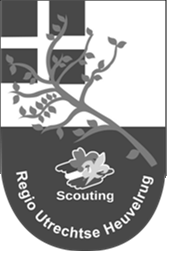 BeversBevers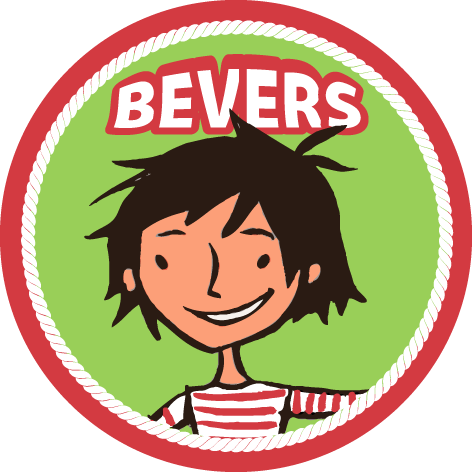 Uitdagende Scouting techniekenUitdagende Scouting technieken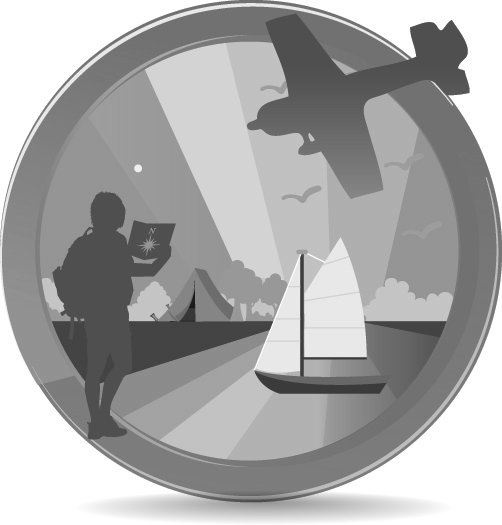 1Snijden / hakken / zagenSnijden / hakken / zagenToelichtingOmgaan met een mes / zaag / bijl. Bevers en welpen maken kennis met deze hulpmiddelen en worden zich bewust van de gevaren. Oudere jeugdleden zijn motorisch verder ontwikkeld en oefenen verschillende technieken. Ze leren dat om materiaal goed te kunnen blijven gebruiken, je het ook moet onderhouden. Daarnaast kunnen ze  een zaag / bijl op grotere objecten toepassen. ToelichtingOmgaan met een mes / zaag / bijl. Bevers en welpen maken kennis met deze hulpmiddelen en worden zich bewust van de gevaren. Oudere jeugdleden zijn motorisch verder ontwikkeld en oefenen verschillende technieken. Ze leren dat om materiaal goed te kunnen blijven gebruiken, je het ook moet onderhouden. Daarnaast kunnen ze  een zaag / bijl op grotere objecten toepassen. ToelichtingOmgaan met een mes / zaag / bijl. Bevers en welpen maken kennis met deze hulpmiddelen en worden zich bewust van de gevaren. Oudere jeugdleden zijn motorisch verder ontwikkeld en oefenen verschillende technieken. Ze leren dat om materiaal goed te kunnen blijven gebruiken, je het ook moet onderhouden. Daarnaast kunnen ze  een zaag / bijl op grotere objecten toepassen. Omschrijving De fijne motoriek van bevers is nog niet goed ontwikkeld. Zij leren wat een bijl en een zaag is en dat het gebruik hiervan gevaarlijk kan zijn. Onder begeleiding kunnen bevers een eenvoudig mes gebruiken.Omschrijving De fijne motoriek van bevers is nog niet goed ontwikkeld. Zij leren wat een bijl en een zaag is en dat het gebruik hiervan gevaarlijk kan zijn. Onder begeleiding kunnen bevers een eenvoudig mes gebruiken.Omschrijving De fijne motoriek van bevers is nog niet goed ontwikkeld. Zij leren wat een bijl en een zaag is en dat het gebruik hiervan gevaarlijk kan zijn. Onder begeleiding kunnen bevers een eenvoudig mes gebruiken.BeversBeversUitdagende Scouting techniekenUitdagende Scouting technieken2StokenStokenToelichtingOp een veilige manier een vuur / kampvuur aanmaken, brandend houden en doven. In de jongste speltakken worden de jeugdleden zich ervan bewust dat vuur ook gevaarlijk kan zijn en hoe ze daar op een veilige manier bij kunt zitten. Stap voor stap leren de jeugdleden hoe je een vuur aan kunt maken, welke verschillende technieken hiervoor zijn, hoe je het vuur brandend kunt houden en tot slot kunt doven. ToelichtingOp een veilige manier een vuur / kampvuur aanmaken, brandend houden en doven. In de jongste speltakken worden de jeugdleden zich ervan bewust dat vuur ook gevaarlijk kan zijn en hoe ze daar op een veilige manier bij kunt zitten. Stap voor stap leren de jeugdleden hoe je een vuur aan kunt maken, welke verschillende technieken hiervoor zijn, hoe je het vuur brandend kunt houden en tot slot kunt doven. ToelichtingOp een veilige manier een vuur / kampvuur aanmaken, brandend houden en doven. In de jongste speltakken worden de jeugdleden zich ervan bewust dat vuur ook gevaarlijk kan zijn en hoe ze daar op een veilige manier bij kunt zitten. Stap voor stap leren de jeugdleden hoe je een vuur aan kunt maken, welke verschillende technieken hiervoor zijn, hoe je het vuur brandend kunt houden en tot slot kunt doven. Omschrijving Bevers leren wat een vuur is, dat je daar niet te dichtbij mag komen en hoe je wegloopt bij een kampvuur. Ze weten waar een vuur van gemaakt wordt en kunnen helpen bij het zoeken van hout. Ze oefenen met het aansteken van een kaarsje. Omschrijving Bevers leren wat een vuur is, dat je daar niet te dichtbij mag komen en hoe je wegloopt bij een kampvuur. Ze weten waar een vuur van gemaakt wordt en kunnen helpen bij het zoeken van hout. Ze oefenen met het aansteken van een kaarsje. Omschrijving Bevers leren wat een vuur is, dat je daar niet te dichtbij mag komen en hoe je wegloopt bij een kampvuur. Ze weten waar een vuur van gemaakt wordt en kunnen helpen bij het zoeken van hout. Ze oefenen met het aansteken van een kaarsje. BeversBeversUitdagende Scouting techniekenUitdagende Scouting technieken3Primitief kokenPrimitief kokenToelichtingKoken op houtvuur, zelfgemaakte ovens of alternatieve bronnen (bijvoorbeeld solar-cooking). Bevers en welpen hebben weinig inzicht in wat koken is. Zij maken kennis met de basisvaardigheden als iets simpels warm maken, bakken of koken. Hoe ouder de jeugdleden worden, hoe moeilijker de techniek en hoe uitgebreider de gerechten die ze koken. ToelichtingKoken op houtvuur, zelfgemaakte ovens of alternatieve bronnen (bijvoorbeeld solar-cooking). Bevers en welpen hebben weinig inzicht in wat koken is. Zij maken kennis met de basisvaardigheden als iets simpels warm maken, bakken of koken. Hoe ouder de jeugdleden worden, hoe moeilijker de techniek en hoe uitgebreider de gerechten die ze koken. ToelichtingKoken op houtvuur, zelfgemaakte ovens of alternatieve bronnen (bijvoorbeeld solar-cooking). Bevers en welpen hebben weinig inzicht in wat koken is. Zij maken kennis met de basisvaardigheden als iets simpels warm maken, bakken of koken. Hoe ouder de jeugdleden worden, hoe moeilijker de techniek en hoe uitgebreider de gerechten die ze koken. Omschrijving Bevers maken kennis met primitief koken door onder begeleiding simpel eten klaar te maken op een vuurtje of boven een kaars, zoals pannenkoeken of een broodje. Ook kunnen ze marshmallows roosteren. Ze leren dat door de warmte van het vuur het gerecht gaar wordt.Omschrijving Bevers maken kennis met primitief koken door onder begeleiding simpel eten klaar te maken op een vuurtje of boven een kaars, zoals pannenkoeken of een broodje. Ook kunnen ze marshmallows roosteren. Ze leren dat door de warmte van het vuur het gerecht gaar wordt.Omschrijving Bevers maken kennis met primitief koken door onder begeleiding simpel eten klaar te maken op een vuurtje of boven een kaars, zoals pannenkoeken of een broodje. Ook kunnen ze marshmallows roosteren. Ze leren dat door de warmte van het vuur het gerecht gaar wordt.BeversBeversUitdagende Scouting techniekenUitdagende Scouting technieken4Kaart en kompasKaart en kompasToelichtingTechnische kennis over en het gebruik van een (water)kaart, navigeren door middel van kompas en GPS. Voordat jeugdleden kaart en kompas kunnen toepassen, moet hun oriëntatie ontwikkeld zijn. Door het gebruik van deze technieken ontwikkelen de jeugdleden ook de vaardigheid om zelf een route uit te zetten; dit geldt voor zowel land als water.ToelichtingTechnische kennis over en het gebruik van een (water)kaart, navigeren door middel van kompas en GPS. Voordat jeugdleden kaart en kompas kunnen toepassen, moet hun oriëntatie ontwikkeld zijn. Door het gebruik van deze technieken ontwikkelen de jeugdleden ook de vaardigheid om zelf een route uit te zetten; dit geldt voor zowel land als water.ToelichtingTechnische kennis over en het gebruik van een (water)kaart, navigeren door middel van kompas en GPS. Voordat jeugdleden kaart en kompas kunnen toepassen, moet hun oriëntatie ontwikkeld zijn. Door het gebruik van deze technieken ontwikkelen de jeugdleden ook de vaardigheid om zelf een route uit te zetten; dit geldt voor zowel land als water.Omschrijving Bevers zijn nog veel bezig met zichzelf en wat er direct om hen heen gebeurd. Zij oefenen om zich te oriënteren in hun omgeving door bijvoorbeeld een plattegrond te maken van het gebouw of hun eigen huis. Ze maken hierbij gebruik van concrete, herkenbare punten. Daarnaast leren bevers wat links en rechts is en maken ze kennis met de 4 windstreken.  Omschrijving Bevers zijn nog veel bezig met zichzelf en wat er direct om hen heen gebeurd. Zij oefenen om zich te oriënteren in hun omgeving door bijvoorbeeld een plattegrond te maken van het gebouw of hun eigen huis. Ze maken hierbij gebruik van concrete, herkenbare punten. Daarnaast leren bevers wat links en rechts is en maken ze kennis met de 4 windstreken.  Omschrijving Bevers zijn nog veel bezig met zichzelf en wat er direct om hen heen gebeurd. Zij oefenen om zich te oriënteren in hun omgeving door bijvoorbeeld een plattegrond te maken van het gebouw of hun eigen huis. Ze maken hierbij gebruik van concrete, herkenbare punten. Daarnaast leren bevers wat links en rechts is en maken ze kennis met de 4 windstreken.  BeversBeversUitdagende Scouting techniekenUitdagende Scouting technieken5RoutetechniekenRoutetechniekenToelichtingVerschillende manieren om een route uit te zetten, zonder gebruik te maken van kaart / kompas. Bevers en jongere welpen worden niet alleen op pad gestuurd en kunnen nog niet bepalen waar ze zijn of welke kant ze op moeten. Hoe ouder de jeugdleden worden, hoe meer richtings- en oriëntatiegevoel ze krijgen. De technieken (soort en moeilijkheidsgraad) en lengte van de tocht worden hierop aangepast. ToelichtingVerschillende manieren om een route uit te zetten, zonder gebruik te maken van kaart / kompas. Bevers en jongere welpen worden niet alleen op pad gestuurd en kunnen nog niet bepalen waar ze zijn of welke kant ze op moeten. Hoe ouder de jeugdleden worden, hoe meer richtings- en oriëntatiegevoel ze krijgen. De technieken (soort en moeilijkheidsgraad) en lengte van de tocht worden hierop aangepast. ToelichtingVerschillende manieren om een route uit te zetten, zonder gebruik te maken van kaart / kompas. Bevers en jongere welpen worden niet alleen op pad gestuurd en kunnen nog niet bepalen waar ze zijn of welke kant ze op moeten. Hoe ouder de jeugdleden worden, hoe meer richtings- en oriëntatiegevoel ze krijgen. De technieken (soort en moeilijkheidsgraad) en lengte van de tocht worden hierop aangepast. Omschrijving Bevers ontdekken met behulp van speelse en beeldende technieken dat je door middel van aanwijzingen van de ene plek naar de andere plek kunt gaan. Bijvoorbeeld een speurtocht, route met lintjes, pijlen, punaiseplankje, kralen, oogjes, foto's, zilverfolie. Bevers leren dat je ook in het donker je weg kunt vinden (oefenen gebruik zaklamp). Omschrijving Bevers ontdekken met behulp van speelse en beeldende technieken dat je door middel van aanwijzingen van de ene plek naar de andere plek kunt gaan. Bijvoorbeeld een speurtocht, route met lintjes, pijlen, punaiseplankje, kralen, oogjes, foto's, zilverfolie. Bevers leren dat je ook in het donker je weg kunt vinden (oefenen gebruik zaklamp). Omschrijving Bevers ontdekken met behulp van speelse en beeldende technieken dat je door middel van aanwijzingen van de ene plek naar de andere plek kunt gaan. Bijvoorbeeld een speurtocht, route met lintjes, pijlen, punaiseplankje, kralen, oogjes, foto's, zilverfolie. Bevers leren dat je ook in het donker je weg kunt vinden (oefenen gebruik zaklamp). BeversBeversUitdagende Scouting techniekenUitdagende Scouting technieken6SchiemannenSchiemannenToelichtingHet maken van verschillende knopen met behulp van touw. Hoe meer ervaring de jeugdleden hebben, hoe moeilijker de knopen worden. ToelichtingHet maken van verschillende knopen met behulp van touw. Hoe meer ervaring de jeugdleden hebben, hoe moeilijker de knopen worden. ToelichtingHet maken van verschillende knopen met behulp van touw. Hoe meer ervaring de jeugdleden hebben, hoe moeilijker de knopen worden. Omschrijving Bevers ervaren, eventueel in spelvorm, hoe je touw kunt gebruiken, bijvoorbeeld door het weven van of vlechten met touw. Bevers leren simpele knopen, zoals 'oud wijf' en platte knoop en ze leren veters strikken. Op die manier oefenen ze ook hun motoriek. Omschrijving Bevers ervaren, eventueel in spelvorm, hoe je touw kunt gebruiken, bijvoorbeeld door het weven van of vlechten met touw. Bevers leren simpele knopen, zoals 'oud wijf' en platte knoop en ze leren veters strikken. Op die manier oefenen ze ook hun motoriek. Omschrijving Bevers ervaren, eventueel in spelvorm, hoe je touw kunt gebruiken, bijvoorbeeld door het weven van of vlechten met touw. Bevers leren simpele knopen, zoals 'oud wijf' en platte knoop en ze leren veters strikken. Op die manier oefenen ze ook hun motoriek. BeversBeversUitdagende Scouting techniekenUitdagende Scouting technieken7PionierenPionierenToelichtingObjecten maken door op verschillende manieren hout aan elkaar te verbinden met behulp van knopen. Hoe ouder en meer ervaren de jeugdleden, hoe groter en moeilijker de objecten worden. ToelichtingObjecten maken door op verschillende manieren hout aan elkaar te verbinden met behulp van knopen. Hoe ouder en meer ervaren de jeugdleden, hoe groter en moeilijker de objecten worden. ToelichtingObjecten maken door op verschillende manieren hout aan elkaar te verbinden met behulp van knopen. Hoe ouder en meer ervaren de jeugdleden, hoe groter en moeilijker de objecten worden. Omschrijving Bevers worden voorbereid op pionieren door het zelf maken van hutten en ze leren een pionierobject te herkennen. Bevers pionieren met dunne stokjes en maken deze vast met spekjes of klei. Omschrijving Bevers worden voorbereid op pionieren door het zelf maken van hutten en ze leren een pionierobject te herkennen. Bevers pionieren met dunne stokjes en maken deze vast met spekjes of klei. Omschrijving Bevers worden voorbereid op pionieren door het zelf maken van hutten en ze leren een pionierobject te herkennen. Bevers pionieren met dunne stokjes en maken deze vast met spekjes of klei. BeversBeversUitdagende Scouting techniekenUitdagende Scouting technieken8Kamp / bivakKamp / bivakToelichtingOvernachten in een gebouw of tent. De bevers en welpen wennen aan het slapen in een andere omgeving dan thuis, vervolgens maken ze de stap van overnachten in een gebouw naar kamperen. Oudere jeugdleden kunnen een tent op te zetten en gaan kamperen op een terrein verder weg van huis. Het maken van natuurlijke schuilhutten. ToelichtingOvernachten in een gebouw of tent. De bevers en welpen wennen aan het slapen in een andere omgeving dan thuis, vervolgens maken ze de stap van overnachten in een gebouw naar kamperen. Oudere jeugdleden kunnen een tent op te zetten en gaan kamperen op een terrein verder weg van huis. Het maken van natuurlijke schuilhutten. ToelichtingOvernachten in een gebouw of tent. De bevers en welpen wennen aan het slapen in een andere omgeving dan thuis, vervolgens maken ze de stap van overnachten in een gebouw naar kamperen. Oudere jeugdleden kunnen een tent op te zetten en gaan kamperen op een terrein verder weg van huis. Het maken van natuurlijke schuilhutten. Omschrijving Bevers zijn gewend om thuis te slapen. Om te wennen aan slapen in een andere omgeving en niet in hun eigen bed maar in een slaapzak en op een matje, oefenen ze met het slapen in de eigen blokhut of een blokhut dichtbij huis (1 of 2 nachten). Met hulp van de leiding bouwen bevers hutten en slapen ze in een eigen gemaakte tent in de blokhut. Omschrijving Bevers zijn gewend om thuis te slapen. Om te wennen aan slapen in een andere omgeving en niet in hun eigen bed maar in een slaapzak en op een matje, oefenen ze met het slapen in de eigen blokhut of een blokhut dichtbij huis (1 of 2 nachten). Met hulp van de leiding bouwen bevers hutten en slapen ze in een eigen gemaakte tent in de blokhut. Omschrijving Bevers zijn gewend om thuis te slapen. Om te wennen aan slapen in een andere omgeving en niet in hun eigen bed maar in een slaapzak en op een matje, oefenen ze met het slapen in de eigen blokhut of een blokhut dichtbij huis (1 of 2 nachten). Met hulp van de leiding bouwen bevers hutten en slapen ze in een eigen gemaakte tent in de blokhut. BeversBeversUitdagende Scouting techniekenUitdagende Scouting technieken9SeinenSeinenToelichtingOverbrengen van een boodschap zonder te praten of schrijven. Bevers ontdekken dat voor communicatie een boodschap, zender en ontvanger nodig zijn. Ze leren verschillende manieren om een boodschap over te brengen. Hoe ouder de jeugdleden worden, hoe complexer de techniek is die gebruikt kan worden en hoe moeilijker de boodschap. ToelichtingOverbrengen van een boodschap zonder te praten of schrijven. Bevers ontdekken dat voor communicatie een boodschap, zender en ontvanger nodig zijn. Ze leren verschillende manieren om een boodschap over te brengen. Hoe ouder de jeugdleden worden, hoe complexer de techniek is die gebruikt kan worden en hoe moeilijker de boodschap. ToelichtingOverbrengen van een boodschap zonder te praten of schrijven. Bevers ontdekken dat voor communicatie een boodschap, zender en ontvanger nodig zijn. Ze leren verschillende manieren om een boodschap over te brengen. Hoe ouder de jeugdleden worden, hoe complexer de techniek is die gebruikt kan worden en hoe moeilijker de boodschap. Omschrijving Bevers maken op een simpele manier kennis met communicatie. Ze leren met behulp van bijvoorbeeld een blikjestelefoon hoe je netjes een boodschap over kunt brengen naar iemand die ver weg is. Omschrijving Bevers maken op een simpele manier kennis met communicatie. Ze leren met behulp van bijvoorbeeld een blikjestelefoon hoe je netjes een boodschap over kunt brengen naar iemand die ver weg is. Omschrijving Bevers maken op een simpele manier kennis met communicatie. Ze leren met behulp van bijvoorbeeld een blikjestelefoon hoe je netjes een boodschap over kunt brengen naar iemand die ver weg is. BeversBeversUitdagende Scouting techniekenUitdagende Scouting technieken10Zeilen / varenZeilen / varenToelichtingZeilen is op het water door de wind voortbewogen worden. Bij Scouting gebruiken we hiervoor lelievletten. Bevers en ook welpen leren wat drijven met je lichaam doet. Vanaf de welpenleeftijd weten jeugdleden wat je aan boord zoal moet doen en scouts kunnen dit zelf en anderen aansturen hierin. Explorers en roverscouts kunnen met onbekende boten op onbekend water zeilen. Deze ontwikkeling is vergelijkbaar met het varen met een motorboot. De precieze eisen rondom varen en veiligheid komen terug in het CWO-examen. Jeugdleden leren hun boot te onderhouden. ToelichtingZeilen is op het water door de wind voortbewogen worden. Bij Scouting gebruiken we hiervoor lelievletten. Bevers en ook welpen leren wat drijven met je lichaam doet. Vanaf de welpenleeftijd weten jeugdleden wat je aan boord zoal moet doen en scouts kunnen dit zelf en anderen aansturen hierin. Explorers en roverscouts kunnen met onbekende boten op onbekend water zeilen. Deze ontwikkeling is vergelijkbaar met het varen met een motorboot. De precieze eisen rondom varen en veiligheid komen terug in het CWO-examen. Jeugdleden leren hun boot te onderhouden. ToelichtingZeilen is op het water door de wind voortbewogen worden. Bij Scouting gebruiken we hiervoor lelievletten. Bevers en ook welpen leren wat drijven met je lichaam doet. Vanaf de welpenleeftijd weten jeugdleden wat je aan boord zoal moet doen en scouts kunnen dit zelf en anderen aansturen hierin. Explorers en roverscouts kunnen met onbekende boten op onbekend water zeilen. Deze ontwikkeling is vergelijkbaar met het varen met een motorboot. De precieze eisen rondom varen en veiligheid komen terug in het CWO-examen. Jeugdleden leren hun boot te onderhouden. Omschrijving Voor je met bevers het water op gaat is het belangrijk stil te staan bij de eventuele risico's. Wanneer bevers niet kunnen zwemmen bijvoorbeeld wordt zeilen afgeraden. Bevers kunnen alleen zeilen wanneer ze met oudere speltakken mee gaan, onder één op één begeleiding. Ze leren de basis veiligheidsregels zoals handen binnenboord, reddingsvest aan, handen nooit op de rand leggen, laag blijven en altijd luisteren naar de boots aan boord. Bevers maken kennis met verschillende typen boten en kunnen deze herkennen (zeilboot, roeiboot, kano, motorboot, vrachtschip). Bevers weten dat je materiaal schoon moet houden. Omschrijving Voor je met bevers het water op gaat is het belangrijk stil te staan bij de eventuele risico's. Wanneer bevers niet kunnen zwemmen bijvoorbeeld wordt zeilen afgeraden. Bevers kunnen alleen zeilen wanneer ze met oudere speltakken mee gaan, onder één op één begeleiding. Ze leren de basis veiligheidsregels zoals handen binnenboord, reddingsvest aan, handen nooit op de rand leggen, laag blijven en altijd luisteren naar de boots aan boord. Bevers maken kennis met verschillende typen boten en kunnen deze herkennen (zeilboot, roeiboot, kano, motorboot, vrachtschip). Bevers weten dat je materiaal schoon moet houden. Omschrijving Voor je met bevers het water op gaat is het belangrijk stil te staan bij de eventuele risico's. Wanneer bevers niet kunnen zwemmen bijvoorbeeld wordt zeilen afgeraden. Bevers kunnen alleen zeilen wanneer ze met oudere speltakken mee gaan, onder één op één begeleiding. Ze leren de basis veiligheidsregels zoals handen binnenboord, reddingsvest aan, handen nooit op de rand leggen, laag blijven en altijd luisteren naar de boots aan boord. Bevers maken kennis met verschillende typen boten en kunnen deze herkennen (zeilboot, roeiboot, kano, motorboot, vrachtschip). Bevers weten dat je materiaal schoon moet houden. BeversBeversUitdagende Scouting techniekenUitdagende Scouting technieken11Kanoën / kayakkenKanoën / kayakkenToelichtingKanoën/Kayakken is in een (open)smalle boot varen, door middel van het gebruik van een enkele of dubbele peddel. Varen in een kayak is iets voor oudere jeugdleden. De jongsten varen mee met de leiding of met volwassenen in een canadees. Later leren ze zelf peddelen (voorin de canadees) of zelfstandig een kayak te besturen. De oudste jeugdleden kunnen zelf een canadees varen en zijn behendig met het varen in een kayak. Jeugdleden leren hun boot te onderhouden. ToelichtingKanoën/Kayakken is in een (open)smalle boot varen, door middel van het gebruik van een enkele of dubbele peddel. Varen in een kayak is iets voor oudere jeugdleden. De jongsten varen mee met de leiding of met volwassenen in een canadees. Later leren ze zelf peddelen (voorin de canadees) of zelfstandig een kayak te besturen. De oudste jeugdleden kunnen zelf een canadees varen en zijn behendig met het varen in een kayak. Jeugdleden leren hun boot te onderhouden. ToelichtingKanoën/Kayakken is in een (open)smalle boot varen, door middel van het gebruik van een enkele of dubbele peddel. Varen in een kayak is iets voor oudere jeugdleden. De jongsten varen mee met de leiding of met volwassenen in een canadees. Later leren ze zelf peddelen (voorin de canadees) of zelfstandig een kayak te besturen. De oudste jeugdleden kunnen zelf een canadees varen en zijn behendig met het varen in een kayak. Jeugdleden leren hun boot te onderhouden. Omschrijving Wanneer bevers niet kunnen zwemmen raden we het af met hen te gaan kanoën of kayakken. Bevers gaan kayakken met oudere speltakken op basis van 1 op 1 begeleiding. Ze moeten altijd een reddingsvest dragen en oefenen deze aan / uit te doen. Bevers leren dat ze in een boot stil moeten zitten. Bevers weten dat je materiaal schoon moet houden. Omschrijving Wanneer bevers niet kunnen zwemmen raden we het af met hen te gaan kanoën of kayakken. Bevers gaan kayakken met oudere speltakken op basis van 1 op 1 begeleiding. Ze moeten altijd een reddingsvest dragen en oefenen deze aan / uit te doen. Bevers leren dat ze in een boot stil moeten zitten. Bevers weten dat je materiaal schoon moet houden. Omschrijving Wanneer bevers niet kunnen zwemmen raden we het af met hen te gaan kanoën of kayakken. Bevers gaan kayakken met oudere speltakken op basis van 1 op 1 begeleiding. Ze moeten altijd een reddingsvest dragen en oefenen deze aan / uit te doen. Bevers leren dat ze in een boot stil moeten zitten. Bevers weten dat je materiaal schoon moet houden. BeversBeversUitdagende Scouting techniekenUitdagende Scouting technieken12Roeien / wrikkenRoeien / wrikkenToelichtingDoor gebruik te maken van spierkracht een boot voortbewegen. Bij Scouting wordt gebruik gemaakt van de lelievlet. Wrikken is mogelijk vanaf eind welpen/begin scouts. Jeugdleden leren ook hun boot te onderhouden. ToelichtingDoor gebruik te maken van spierkracht een boot voortbewegen. Bij Scouting wordt gebruik gemaakt van de lelievlet. Wrikken is mogelijk vanaf eind welpen/begin scouts. Jeugdleden leren ook hun boot te onderhouden. ToelichtingDoor gebruik te maken van spierkracht een boot voortbewegen. Bij Scouting wordt gebruik gemaakt van de lelievlet. Wrikken is mogelijk vanaf eind welpen/begin scouts. Jeugdleden leren ook hun boot te onderhouden. Omschrijving Door te peddelen kunnen bevers een opblaasboot vooruit krijgen en sturen. Ze dragen altijd een reddingsvest. Bevers kunnen nog niet in een lelievlet roeien. Bevers weten dat je materiaal schoon moet houden. Omschrijving Door te peddelen kunnen bevers een opblaasboot vooruit krijgen en sturen. Ze dragen altijd een reddingsvest. Bevers kunnen nog niet in een lelievlet roeien. Bevers weten dat je materiaal schoon moet houden. Omschrijving Door te peddelen kunnen bevers een opblaasboot vooruit krijgen en sturen. Ze dragen altijd een reddingsvest. Bevers kunnen nog niet in een lelievlet roeien. Bevers weten dat je materiaal schoon moet houden. BeversBeversUitdagende Scouting techniekenUitdagende Scouting technieken13Luchtvaart: 
technieken en lijnbestuurd vliegenLuchtvaart: 
technieken en lijnbestuurd vliegenToelichtingLeden van Scouting maken kennis met de praktijk van de luchtvaart. Hoe ouder de jeugdleden, hoe uitdagender en ingewikkelder de kennismaking. Lijnbestuurd vliegen is een activiteit die voornamelijk binnen luchtscouting beoefend wordt. Er zijn instructeurs voor opgeleid, de gouden wing is als veiligheidsinsigne te behalen. In alle gevallen is veiligheid een belangrijk aspect. ToelichtingLeden van Scouting maken kennis met de praktijk van de luchtvaart. Hoe ouder de jeugdleden, hoe uitdagender en ingewikkelder de kennismaking. Lijnbestuurd vliegen is een activiteit die voornamelijk binnen luchtscouting beoefend wordt. Er zijn instructeurs voor opgeleid, de gouden wing is als veiligheidsinsigne te behalen. In alle gevallen is veiligheid een belangrijk aspect. ToelichtingLeden van Scouting maken kennis met de praktijk van de luchtvaart. Hoe ouder de jeugdleden, hoe uitdagender en ingewikkelder de kennismaking. Lijnbestuurd vliegen is een activiteit die voornamelijk binnen luchtscouting beoefend wordt. Er zijn instructeurs voor opgeleid, de gouden wing is als veiligheidsinsigne te behalen. In alle gevallen is veiligheid een belangrijk aspect. Omschrijving Bij de bevers komt een piloot langs die vertelt over zijn vak. Bevers zien het verschil tussen een helikopter en een vliegtuig. Omschrijving Bij de bevers komt een piloot langs die vertelt over zijn vak. Bevers zien het verschil tussen een helikopter en een vliegtuig. Omschrijving Bij de bevers komt een piloot langs die vertelt over zijn vak. Bevers zien het verschil tussen een helikopter en een vliegtuig. BeversBeversUitdagende Scouting techniekenUitdagende Scouting technieken14Spelen met lucht en modelbouwSpelen met lucht en modelbouwToelichtingMaken van modelvliegtuigen en spelenderwijs leren wat lucht doet met voorwerpen, jezelf etc. Luchtscouts zijn bezig met het maken van modelvliegtuigen. Aan de hand van verschillende proeven ervaren jeugdleden de werking van lucht die opstijgt als gevolg van warmte. De modellen en proefjes worden ingewikkelder naarmate de jeugdleden ouder worden. ToelichtingMaken van modelvliegtuigen en spelenderwijs leren wat lucht doet met voorwerpen, jezelf etc. Luchtscouts zijn bezig met het maken van modelvliegtuigen. Aan de hand van verschillende proeven ervaren jeugdleden de werking van lucht die opstijgt als gevolg van warmte. De modellen en proefjes worden ingewikkelder naarmate de jeugdleden ouder worden. ToelichtingMaken van modelvliegtuigen en spelenderwijs leren wat lucht doet met voorwerpen, jezelf etc. Luchtscouts zijn bezig met het maken van modelvliegtuigen. Aan de hand van verschillende proeven ervaren jeugdleden de werking van lucht die opstijgt als gevolg van warmte. De modellen en proefjes worden ingewikkelder naarmate de jeugdleden ouder worden. Omschrijving Bevers doen simpele proefjes, bijvoorbeeld met een ballon gevuld met helium, een papiertje boven een föhn houden, het knutselen van simpele windmolentjes en ervaren hoe groot een parachute is. Bevers maken met papier hun eerste kleine vliegtuigje en proberen of deze kan vliegen.Omschrijving Bevers doen simpele proefjes, bijvoorbeeld met een ballon gevuld met helium, een papiertje boven een föhn houden, het knutselen van simpele windmolentjes en ervaren hoe groot een parachute is. Bevers maken met papier hun eerste kleine vliegtuigje en proberen of deze kan vliegen.Omschrijving Bevers doen simpele proefjes, bijvoorbeeld met een ballon gevuld met helium, een papiertje boven een föhn houden, het knutselen van simpele windmolentjes en ervaren hoe groot een parachute is. Bevers maken met papier hun eerste kleine vliegtuigje en proberen of deze kan vliegen.BeversBeversExpressieExpressie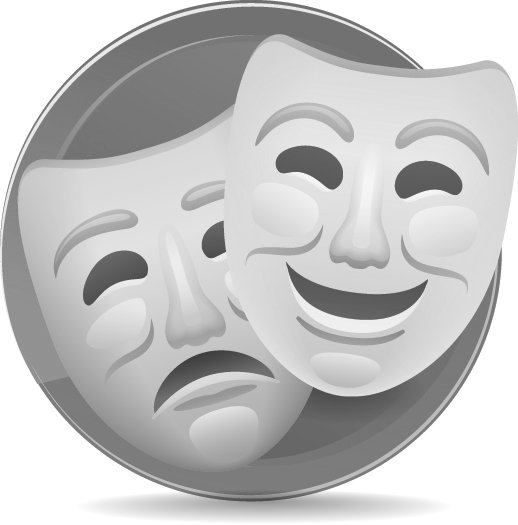 15DansenDansenToelichtingDansen kan in veel verschillende vormen, vaak in combinatie met muziek. Bevers en welpen leren gecontroleerd bepaalde bewegingen te maken. Tieners en jongeren begrijpen hoe je door middel van dans iets kunt uitbeelden.  ToelichtingDansen kan in veel verschillende vormen, vaak in combinatie met muziek. Bevers en welpen leren gecontroleerd bepaalde bewegingen te maken. Tieners en jongeren begrijpen hoe je door middel van dans iets kunt uitbeelden.  ToelichtingDansen kan in veel verschillende vormen, vaak in combinatie met muziek. Bevers en welpen leren gecontroleerd bepaalde bewegingen te maken. Tieners en jongeren begrijpen hoe je door middel van dans iets kunt uitbeelden.  Omschrijving Bevers leren op een eenvoudige manier dat je aan de hand van muziek met je lichaam bepaalde bewegingen kunt maken. Ze leren de bewegingen van iemand anders na te doen en doen eenvoudige dansspelletjes. Bevers dansen alleen maar weten dat je ook in paren of groepen kunt dansen. Omschrijving Bevers leren op een eenvoudige manier dat je aan de hand van muziek met je lichaam bepaalde bewegingen kunt maken. Ze leren de bewegingen van iemand anders na te doen en doen eenvoudige dansspelletjes. Bevers dansen alleen maar weten dat je ook in paren of groepen kunt dansen. Omschrijving Bevers leren op een eenvoudige manier dat je aan de hand van muziek met je lichaam bepaalde bewegingen kunt maken. Ze leren de bewegingen van iemand anders na te doen en doen eenvoudige dansspelletjes. Bevers dansen alleen maar weten dat je ook in paren of groepen kunt dansen. BeversBeversExpressieExpressie16FilmenFilmenToelichtingHet maken van filmopnames. Bevers en welpen zijn nog niet bekend met de werkwijze en leren deze stap voor stap te beheersen. Ze ontdekken dat  je een verhaal uit kunt beelden en welke perspectieven je kunt gebruiken om te filmen. Oudere jeugdleden leren hoe een verhaal te laten zien en welke technieken er bij het film maken aan bod komen.ToelichtingHet maken van filmopnames. Bevers en welpen zijn nog niet bekend met de werkwijze en leren deze stap voor stap te beheersen. Ze ontdekken dat  je een verhaal uit kunt beelden en welke perspectieven je kunt gebruiken om te filmen. Oudere jeugdleden leren hoe een verhaal te laten zien en welke technieken er bij het film maken aan bod komen.ToelichtingHet maken van filmopnames. Bevers en welpen zijn nog niet bekend met de werkwijze en leren deze stap voor stap te beheersen. Ze ontdekken dat  je een verhaal uit kunt beelden en welke perspectieven je kunt gebruiken om te filmen. Oudere jeugdleden leren hoe een verhaal te laten zien en welke technieken er bij het film maken aan bod komen.Omschrijving Bevers ontdekken dat als je iets filmt, je dit later terug kunt zien (bijvoorbeeld een activiteit doen, de leiding filmt dit, later terugkijken). Bevers kunnen onder begeleiding zelf een filmpje maken waarbij ze leren dat ze de camera stil en recht moeten houden. Omschrijving Bevers ontdekken dat als je iets filmt, je dit later terug kunt zien (bijvoorbeeld een activiteit doen, de leiding filmt dit, later terugkijken). Bevers kunnen onder begeleiding zelf een filmpje maken waarbij ze leren dat ze de camera stil en recht moeten houden. Omschrijving Bevers ontdekken dat als je iets filmt, je dit later terug kunt zien (bijvoorbeeld een activiteit doen, de leiding filmt dit, later terugkijken). Bevers kunnen onder begeleiding zelf een filmpje maken waarbij ze leren dat ze de camera stil en recht moeten houden. BeversBeversExpressieExpressie17FotograferenFotograferenToelichtingVastleggen van een moment, met (digitale) fotocamera en deze beelden afdrukken of laten afdrukken. Naarmate de jeugdleden ouder worden, nemen hun vaardigheden toe en nemen de mogelijkheden waarvoor ze fotografie kunnen gebruiken toe. Bevers en welpen maken kennis met fotografie en leren de basisbeginselen. Oudere jeugdleden kunnen fotografie doelgerichter inzetten en leren ook meer over de werking van een camera en het ontwikkelen van foto's. ToelichtingVastleggen van een moment, met (digitale) fotocamera en deze beelden afdrukken of laten afdrukken. Naarmate de jeugdleden ouder worden, nemen hun vaardigheden toe en nemen de mogelijkheden waarvoor ze fotografie kunnen gebruiken toe. Bevers en welpen maken kennis met fotografie en leren de basisbeginselen. Oudere jeugdleden kunnen fotografie doelgerichter inzetten en leren ook meer over de werking van een camera en het ontwikkelen van foto's. ToelichtingVastleggen van een moment, met (digitale) fotocamera en deze beelden afdrukken of laten afdrukken. Naarmate de jeugdleden ouder worden, nemen hun vaardigheden toe en nemen de mogelijkheden waarvoor ze fotografie kunnen gebruiken toe. Bevers en welpen maken kennis met fotografie en leren de basisbeginselen. Oudere jeugdleden kunnen fotografie doelgerichter inzetten en leren ook meer over de werking van een camera en het ontwikkelen van foto's. Omschrijving Bevers oefenen met het gebruik van een (wegwerp-)fototoestel en leren gericht foto's te maken. Omschrijving Bevers oefenen met het gebruik van een (wegwerp-)fototoestel en leren gericht foto's te maken. Omschrijving Bevers oefenen met het gebruik van een (wegwerp-)fototoestel en leren gericht foto's te maken. BeversBeversExpressieExpressie18Grafische techniekenGrafische techniekenToelichtingVerschillende technieken om drukwerk te vervaardigen, bijvoorbeeld tekenen, zeefdruk (2D). Hoe ouder de jeugdleden, hoe fijner hun motoriek en hoe moeilijker de technieken die ze toe passen. Oudere jeugdleden kunnen meerdere technieken en materialen door elkaar gebruiken.  Welpen werken gestructureerd waar bevers vrij werken, scouts leren nieuwe technieken en explorers / roverscouts gaan meer experimenteren en doelgerichter werken. ToelichtingVerschillende technieken om drukwerk te vervaardigen, bijvoorbeeld tekenen, zeefdruk (2D). Hoe ouder de jeugdleden, hoe fijner hun motoriek en hoe moeilijker de technieken die ze toe passen. Oudere jeugdleden kunnen meerdere technieken en materialen door elkaar gebruiken.  Welpen werken gestructureerd waar bevers vrij werken, scouts leren nieuwe technieken en explorers / roverscouts gaan meer experimenteren en doelgerichter werken. ToelichtingVerschillende technieken om drukwerk te vervaardigen, bijvoorbeeld tekenen, zeefdruk (2D). Hoe ouder de jeugdleden, hoe fijner hun motoriek en hoe moeilijker de technieken die ze toe passen. Oudere jeugdleden kunnen meerdere technieken en materialen door elkaar gebruiken.  Welpen werken gestructureerd waar bevers vrij werken, scouts leren nieuwe technieken en explorers / roverscouts gaan meer experimenteren en doelgerichter werken. Omschrijving Bevers kunnen onder begeleiding eenvoudige grafische technieken toepassen, met behulp van verschillende materialen (piepschuimafdruk maken, wascotekening met zwarte verf, kaarsvet-ecoline tekening, spatten, afdrukken van boomschors of geld, potloden, stiften). Bevers gebruiken meerdere kleuren en werken vooral groot, het liefst met waskrijt en vingerverf. Bevers hebben nog moeite precies af te beelden wat ze zien. Omschrijving Bevers kunnen onder begeleiding eenvoudige grafische technieken toepassen, met behulp van verschillende materialen (piepschuimafdruk maken, wascotekening met zwarte verf, kaarsvet-ecoline tekening, spatten, afdrukken van boomschors of geld, potloden, stiften). Bevers gebruiken meerdere kleuren en werken vooral groot, het liefst met waskrijt en vingerverf. Bevers hebben nog moeite precies af te beelden wat ze zien. Omschrijving Bevers kunnen onder begeleiding eenvoudige grafische technieken toepassen, met behulp van verschillende materialen (piepschuimafdruk maken, wascotekening met zwarte verf, kaarsvet-ecoline tekening, spatten, afdrukken van boomschors of geld, potloden, stiften). Bevers gebruiken meerdere kleuren en werken vooral groot, het liefst met waskrijt en vingerverf. Bevers hebben nog moeite precies af te beelden wat ze zien. BeversBeversExpressieExpressie19HandvaardigheidHandvaardigheidToelichtingKleien, knutselen - 3D technieken. Gaandeweg leren de jeugdleden om moeilijkere materialen toe te passen, groter te gaan werken en ook meer details in te vullen. De variatie aan gebruikte technieken neemt toe. ToelichtingKleien, knutselen - 3D technieken. Gaandeweg leren de jeugdleden om moeilijkere materialen toe te passen, groter te gaan werken en ook meer details in te vullen. De variatie aan gebruikte technieken neemt toe. ToelichtingKleien, knutselen - 3D technieken. Gaandeweg leren de jeugdleden om moeilijkere materialen toe te passen, groter te gaan werken en ook meer details in te vullen. De variatie aan gebruikte technieken neemt toe. Omschrijving Bevers leren onder begeleiding te knutselen. Ze leren hoe je iets af of uit kunt beelden. Ze maken hierbij gebruik van eenvoudige technieken en materialen (kleien, plakken, knippen, gipsen, papier-maché, zandkasteel). Omschrijving Bevers leren onder begeleiding te knutselen. Ze leren hoe je iets af of uit kunt beelden. Ze maken hierbij gebruik van eenvoudige technieken en materialen (kleien, plakken, knippen, gipsen, papier-maché, zandkasteel). Omschrijving Bevers leren onder begeleiding te knutselen. Ze leren hoe je iets af of uit kunt beelden. Ze maken hierbij gebruik van eenvoudige technieken en materialen (kleien, plakken, knippen, gipsen, papier-maché, zandkasteel). BeversBeversExpressieExpressie20Textiele werkvormenTextiele werkvormenToelichtingKnutselen met behulp van stof, lapjes, e.d. Jonge jeugdleden zullen enkel knutselen om iets leuks of moois te maken, waarbij hun eigen fantasie een grote rol speelt. Oudere jeugdleden kunnen doelgericht werken en het geleerde functioneel inzetten. ToelichtingKnutselen met behulp van stof, lapjes, e.d. Jonge jeugdleden zullen enkel knutselen om iets leuks of moois te maken, waarbij hun eigen fantasie een grote rol speelt. Oudere jeugdleden kunnen doelgericht werken en het geleerde functioneel inzetten. ToelichtingKnutselen met behulp van stof, lapjes, e.d. Jonge jeugdleden zullen enkel knutselen om iets leuks of moois te maken, waarbij hun eigen fantasie een grote rol speelt. Oudere jeugdleden kunnen doelgericht werken en het geleerde functioneel inzetten. Omschrijving Bevers oefenen onder begeleiding met eenvoudige technieken en materialen. Hun fantasie speelt een grote rol. Bijvoorbeeld knutselen met lapjes, nieuwe kleding voor een themafiguur maken, lappenpopjes, slingers maken. Omschrijving Bevers oefenen onder begeleiding met eenvoudige technieken en materialen. Hun fantasie speelt een grote rol. Bijvoorbeeld knutselen met lapjes, nieuwe kleding voor een themafiguur maken, lappenpopjes, slingers maken. Omschrijving Bevers oefenen onder begeleiding met eenvoudige technieken en materialen. Hun fantasie speelt een grote rol. Bijvoorbeeld knutselen met lapjes, nieuwe kleding voor een themafiguur maken, lappenpopjes, slingers maken. BeversBeversExpressieExpressie21ToneelspelenToneelspelenToelichtingVoorbereiden, oefenen, opvoeren van een toneelstuk. Bevers spelen naar instructies van de leiding toneel; ze leren zich in te leven in een bepaalde rol en waar ze bij het spelen op moeten letten. Oudere jeugdleden werken zelfstandig, ze kunnen zich ook beter inleven in een bepaalde rol. Er wordt toegewerkt naar het volledig bedenken, voorbereiden en uitvoeren van een toneelstuk. ToelichtingVoorbereiden, oefenen, opvoeren van een toneelstuk. Bevers spelen naar instructies van de leiding toneel; ze leren zich in te leven in een bepaalde rol en waar ze bij het spelen op moeten letten. Oudere jeugdleden werken zelfstandig, ze kunnen zich ook beter inleven in een bepaalde rol. Er wordt toegewerkt naar het volledig bedenken, voorbereiden en uitvoeren van een toneelstuk. ToelichtingVoorbereiden, oefenen, opvoeren van een toneelstuk. Bevers spelen naar instructies van de leiding toneel; ze leren zich in te leven in een bepaalde rol en waar ze bij het spelen op moeten letten. Oudere jeugdleden werken zelfstandig, ze kunnen zich ook beter inleven in een bepaalde rol. Er wordt toegewerkt naar het volledig bedenken, voorbereiden en uitvoeren van een toneelstuk. Omschrijving Bevers maken kennis met toneel: ze leren dat je daarmee een bepaalde rol in kunt nemen. Ze kunnen zelf een beperkt aantal bekende types spelen, bijvoorbeeld in een rollenspel of de leiding leest een verhaal voor en de bevers moeten doen wat er vertelt wordt. Bevers leren dat er verschillende vormen van optreden en uitvoering zijn, zoals kampvuursketch, pantomime, poppenkast, schimmelspel. De bevers kunnen hier onder begeleiding aan mee doen. Ze kunnen zelfstandig een mop vertellen of liedje zingen voor een groep(je). Omschrijving Bevers maken kennis met toneel: ze leren dat je daarmee een bepaalde rol in kunt nemen. Ze kunnen zelf een beperkt aantal bekende types spelen, bijvoorbeeld in een rollenspel of de leiding leest een verhaal voor en de bevers moeten doen wat er vertelt wordt. Bevers leren dat er verschillende vormen van optreden en uitvoering zijn, zoals kampvuursketch, pantomime, poppenkast, schimmelspel. De bevers kunnen hier onder begeleiding aan mee doen. Ze kunnen zelfstandig een mop vertellen of liedje zingen voor een groep(je). Omschrijving Bevers maken kennis met toneel: ze leren dat je daarmee een bepaalde rol in kunt nemen. Ze kunnen zelf een beperkt aantal bekende types spelen, bijvoorbeeld in een rollenspel of de leiding leest een verhaal voor en de bevers moeten doen wat er vertelt wordt. Bevers leren dat er verschillende vormen van optreden en uitvoering zijn, zoals kampvuursketch, pantomime, poppenkast, schimmelspel. De bevers kunnen hier onder begeleiding aan mee doen. Ze kunnen zelfstandig een mop vertellen of liedje zingen voor een groep(je). BeversBeversExpressieExpressie22Muziek makenMuziek makenToelichtingMaken van muziek en instrumenten en hiermee optreden. Waar bevers en jongere welpen vooral muziek kunnen maken door een voorbeeld te volgen, kunnen oudere jeugdleden zelf spelen. Jongere jeugdleden treden op in een beschermde omgeving, waar oudere jeugdleden ook in het openbaar een uitvoering doen. Naarmate kinderen ouder worden, veranderen het gebruik en de toepassing van muziek.  ToelichtingMaken van muziek en instrumenten en hiermee optreden. Waar bevers en jongere welpen vooral muziek kunnen maken door een voorbeeld te volgen, kunnen oudere jeugdleden zelf spelen. Jongere jeugdleden treden op in een beschermde omgeving, waar oudere jeugdleden ook in het openbaar een uitvoering doen. Naarmate kinderen ouder worden, veranderen het gebruik en de toepassing van muziek.  ToelichtingMaken van muziek en instrumenten en hiermee optreden. Waar bevers en jongere welpen vooral muziek kunnen maken door een voorbeeld te volgen, kunnen oudere jeugdleden zelf spelen. Jongere jeugdleden treden op in een beschermde omgeving, waar oudere jeugdleden ook in het openbaar een uitvoering doen. Naarmate kinderen ouder worden, veranderen het gebruik en de toepassing van muziek.  Omschrijving Bevers kunnen onder begeleiding muziek maken en zingen. Ze leren naar muziek te luisteren en verschillende instrumenten te herkennen. Met behulp van simpele materialen kunnen ze een muziekinstrument, of een ander instrument dat geluid maakt, maken (bijvoorbeeld pannen, pak rijst). Met de groep kunnen ze een yell doen. Omschrijving Bevers kunnen onder begeleiding muziek maken en zingen. Ze leren naar muziek te luisteren en verschillende instrumenten te herkennen. Met behulp van simpele materialen kunnen ze een muziekinstrument, of een ander instrument dat geluid maakt, maken (bijvoorbeeld pannen, pak rijst). Met de groep kunnen ze een yell doen. Omschrijving Bevers kunnen onder begeleiding muziek maken en zingen. Ze leren naar muziek te luisteren en verschillende instrumenten te herkennen. Met behulp van simpele materialen kunnen ze een muziekinstrument, of een ander instrument dat geluid maakt, maken (bijvoorbeeld pannen, pak rijst). Met de groep kunnen ze een yell doen. BeversBeversExpressieExpressie23Schriftelijke expressieSchriftelijke expressieToelichtingJe schriftelijk uitdrukken, en daarbij gebruik maken van verschillende media, van logboek tot website. Naarmate jeugdleden ouder worden nemen hun vaardigheden om zich schriftelijk uit te drukken toe. Jeugdleden leren zich te richten op de doelgroep en ook voor een breder publiek te schrijven. ToelichtingJe schriftelijk uitdrukken, en daarbij gebruik maken van verschillende media, van logboek tot website. Naarmate jeugdleden ouder worden nemen hun vaardigheden om zich schriftelijk uit te drukken toe. Jeugdleden leren zich te richten op de doelgroep en ook voor een breder publiek te schrijven. ToelichtingJe schriftelijk uitdrukken, en daarbij gebruik maken van verschillende media, van logboek tot website. Naarmate jeugdleden ouder worden nemen hun vaardigheden om zich schriftelijk uit te drukken toe. Jeugdleden leren zich te richten op de doelgroep en ook voor een breder publiek te schrijven. Omschrijving De jongste bevers kunnen hun eigen naam schrijven, de oudsten kunnen vaak al lezen en schrijven. Bevers kunnen de verschillende manieren waarop je kunt schrijven herkennen: mail, handgeschreven, boek, krant. Omschrijving De jongste bevers kunnen hun eigen naam schrijven, de oudsten kunnen vaak al lezen en schrijven. Bevers kunnen de verschillende manieren waarop je kunt schrijven herkennen: mail, handgeschreven, boek, krant. Omschrijving De jongste bevers kunnen hun eigen naam schrijven, de oudsten kunnen vaak al lezen en schrijven. Bevers kunnen de verschillende manieren waarop je kunt schrijven herkennen: mail, handgeschreven, boek, krant. BeversBeversSport en spelSport en spel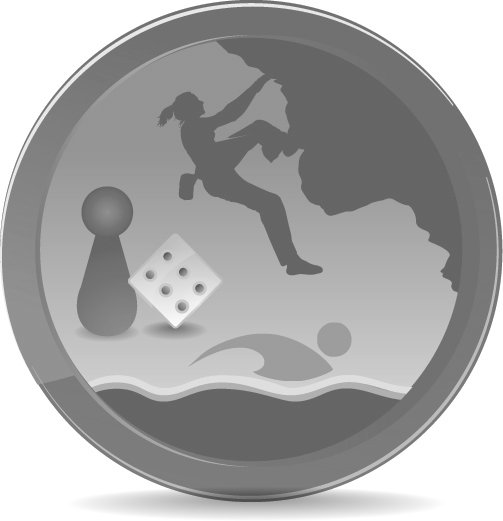 24SportenSportenToelichtingSporten, inclusief zwemmen, wandelen / lopen, doen we ook binnen het Scoutingprogramma, al nemen we niet deel aan sportwedstrijden. Fysiek kunnen de jeugdleden als ze ouder worden meer aan - er wordt dan ook verwacht dat ze verder kunnen springen, lopen, etc. Oudere jeugdleden zijn beter in staat teamsporten te spelen dan jongere jeugdleden, doordat ze meer op de ander gericht zijn en ook kunnen samenwerken. ToelichtingSporten, inclusief zwemmen, wandelen / lopen, doen we ook binnen het Scoutingprogramma, al nemen we niet deel aan sportwedstrijden. Fysiek kunnen de jeugdleden als ze ouder worden meer aan - er wordt dan ook verwacht dat ze verder kunnen springen, lopen, etc. Oudere jeugdleden zijn beter in staat teamsporten te spelen dan jongere jeugdleden, doordat ze meer op de ander gericht zijn en ook kunnen samenwerken. ToelichtingSporten, inclusief zwemmen, wandelen / lopen, doen we ook binnen het Scoutingprogramma, al nemen we niet deel aan sportwedstrijden. Fysiek kunnen de jeugdleden als ze ouder worden meer aan - er wordt dan ook verwacht dat ze verder kunnen springen, lopen, etc. Oudere jeugdleden zijn beter in staat teamsporten te spelen dan jongere jeugdleden, doordat ze meer op de ander gericht zijn en ook kunnen samenwerken. Omschrijving Bevers zijn vooral op zichzelf gericht en hebben nog moeite met samenwerken. Ze kunnen hier wel een begin mee maken door in twee teams een estafette te doen, bijvoorbeeld rennen of zaklopen. Sporten zijn individueel: "sterkste bever", hardlopen, touwtrekken, touwtje springen. Bevers zijn fysiek nog niet in staat om ver te lopen: ze kunnen onder begeleiding maximaal 5 km lopen, bijvoorbeeld met de avondvierdaagse of Scoutmars. Bevers leren buiten Scouting zwemmen (diploma A en of B) en zwemmen op Scouting onder begeleiding.Omschrijving Bevers zijn vooral op zichzelf gericht en hebben nog moeite met samenwerken. Ze kunnen hier wel een begin mee maken door in twee teams een estafette te doen, bijvoorbeeld rennen of zaklopen. Sporten zijn individueel: "sterkste bever", hardlopen, touwtrekken, touwtje springen. Bevers zijn fysiek nog niet in staat om ver te lopen: ze kunnen onder begeleiding maximaal 5 km lopen, bijvoorbeeld met de avondvierdaagse of Scoutmars. Bevers leren buiten Scouting zwemmen (diploma A en of B) en zwemmen op Scouting onder begeleiding.Omschrijving Bevers zijn vooral op zichzelf gericht en hebben nog moeite met samenwerken. Ze kunnen hier wel een begin mee maken door in twee teams een estafette te doen, bijvoorbeeld rennen of zaklopen. Sporten zijn individueel: "sterkste bever", hardlopen, touwtrekken, touwtje springen. Bevers zijn fysiek nog niet in staat om ver te lopen: ze kunnen onder begeleiding maximaal 5 km lopen, bijvoorbeeld met de avondvierdaagse of Scoutmars. Bevers leren buiten Scouting zwemmen (diploma A en of B) en zwemmen op Scouting onder begeleiding.BeversBeversSport en spelSport en spel25Spel (postenspel)Spel (postenspel)ToelichtingSpelen van een postenspel. Naarmate jeugdleden ouder worden, zijn de spellen niet meer alleen gericht op fysieke inspanning (rennen) maar zijn ook tactiek en strategie belangrijk. Bevers / welpen kunnen het verloop van een spel nog niet goed inschatten; de spelen zijn hier eenvoudig en fantasierijk. Oudere jeugdleden kunnen spellen spelen waarin verschillende posten voorkomen en ook inschatten hoe de spelers het beste verdeeld kunnen worden. Het aantal locaties in het spel neemt toe. Daarnaast kunnen oudere jeugdleden zelf een spel bedenken, organiseren en uitvoeren. ToelichtingSpelen van een postenspel. Naarmate jeugdleden ouder worden, zijn de spellen niet meer alleen gericht op fysieke inspanning (rennen) maar zijn ook tactiek en strategie belangrijk. Bevers / welpen kunnen het verloop van een spel nog niet goed inschatten; de spelen zijn hier eenvoudig en fantasierijk. Oudere jeugdleden kunnen spellen spelen waarin verschillende posten voorkomen en ook inschatten hoe de spelers het beste verdeeld kunnen worden. Het aantal locaties in het spel neemt toe. Daarnaast kunnen oudere jeugdleden zelf een spel bedenken, organiseren en uitvoeren. ToelichtingSpelen van een postenspel. Naarmate jeugdleden ouder worden, zijn de spellen niet meer alleen gericht op fysieke inspanning (rennen) maar zijn ook tactiek en strategie belangrijk. Bevers / welpen kunnen het verloop van een spel nog niet goed inschatten; de spelen zijn hier eenvoudig en fantasierijk. Oudere jeugdleden kunnen spellen spelen waarin verschillende posten voorkomen en ook inschatten hoe de spelers het beste verdeeld kunnen worden. Het aantal locaties in het spel neemt toe. Daarnaast kunnen oudere jeugdleden zelf een spel bedenken, organiseren en uitvoeren. Omschrijving Bevers kunnen onder begeleiding, in kleine groepjes, een eenvoudig postenspel spelen. De opdrachten die ze hierbij krijgen zijn helder en eenduidig. Ook kunnen ze levend ganzenbord spelen of onder begeleiding meedoen aan een vossenjacht. Omschrijving Bevers kunnen onder begeleiding, in kleine groepjes, een eenvoudig postenspel spelen. De opdrachten die ze hierbij krijgen zijn helder en eenduidig. Ook kunnen ze levend ganzenbord spelen of onder begeleiding meedoen aan een vossenjacht. Omschrijving Bevers kunnen onder begeleiding, in kleine groepjes, een eenvoudig postenspel spelen. De opdrachten die ze hierbij krijgen zijn helder en eenduidig. Ook kunnen ze levend ganzenbord spelen of onder begeleiding meedoen aan een vossenjacht. BeversBeversSport en spelSport en spel26Spel (renspel)Spel (renspel)ToelichtingSpelen van een renspel. Naarmate jeugdleden ouder worden kunnen ze fysiek meer aan. Daarnaast ontwikkelen ze inzicht in hoe het spel het beste gespeeld kan worden en leren ze tijdens een spel overzicht te houden.ToelichtingSpelen van een renspel. Naarmate jeugdleden ouder worden kunnen ze fysiek meer aan. Daarnaast ontwikkelen ze inzicht in hoe het spel het beste gespeeld kan worden en leren ze tijdens een spel overzicht te houden.ToelichtingSpelen van een renspel. Naarmate jeugdleden ouder worden kunnen ze fysiek meer aan. Daarnaast ontwikkelen ze inzicht in hoe het spel het beste gespeeld kan worden en leren ze tijdens een spel overzicht te houden.Omschrijving Bevers doen met de hele groep renspelen waarbij een eenvoudige opdracht gegeven wordt, bijvoorbeeld een tikspelletje of een estafettespel waarbij het resultaat belangrijker is dan de competitie. Omschrijving Bevers doen met de hele groep renspelen waarbij een eenvoudige opdracht gegeven wordt, bijvoorbeeld een tikspelletje of een estafettespel waarbij het resultaat belangrijker is dan de competitie. Omschrijving Bevers doen met de hele groep renspelen waarbij een eenvoudige opdracht gegeven wordt, bijvoorbeeld een tikspelletje of een estafettespel waarbij het resultaat belangrijker is dan de competitie. BeversBeversSport en spelSport en spel27Spel (binnenspel)Spel (binnenspel)ToelichtingOnder binnenspelen vallen bijvoorbeeld gezelschapsspellen maar ook een quiz, uitbeelden van woorden en woordspelletjes. Bevers zijn nog te veel met hun eigen opdracht en positie bezig om een spel goed te kunnen overzien. Ze hebben nog niet geleerd om vooruit te denken en zo te bepalen hoe je kunt winnen. Oudere jeugdleden kunnen strategisch denken en ook meer opdrachten / rollen tegelijk overzien. Ze kunnen een en ander met elkaar verbinden.  ToelichtingOnder binnenspelen vallen bijvoorbeeld gezelschapsspellen maar ook een quiz, uitbeelden van woorden en woordspelletjes. Bevers zijn nog te veel met hun eigen opdracht en positie bezig om een spel goed te kunnen overzien. Ze hebben nog niet geleerd om vooruit te denken en zo te bepalen hoe je kunt winnen. Oudere jeugdleden kunnen strategisch denken en ook meer opdrachten / rollen tegelijk overzien. Ze kunnen een en ander met elkaar verbinden.  ToelichtingOnder binnenspelen vallen bijvoorbeeld gezelschapsspellen maar ook een quiz, uitbeelden van woorden en woordspelletjes. Bevers zijn nog te veel met hun eigen opdracht en positie bezig om een spel goed te kunnen overzien. Ze hebben nog niet geleerd om vooruit te denken en zo te bepalen hoe je kunt winnen. Oudere jeugdleden kunnen strategisch denken en ook meer opdrachten / rollen tegelijk overzien. Ze kunnen een en ander met elkaar verbinden.  Omschrijving Bevers zijn niet gewend om tegen of met elkaar te spelen. Ze kunnen hier kennis mee maken door het spelen van varianten van memory, kwartet of kim (proef-, hoor-, voel- en ruik), waarbij ze het ook tegen elkaar opnemen.Omschrijving Bevers zijn niet gewend om tegen of met elkaar te spelen. Ze kunnen hier kennis mee maken door het spelen van varianten van memory, kwartet of kim (proef-, hoor-, voel- en ruik), waarbij ze het ook tegen elkaar opnemen.Omschrijving Bevers zijn niet gewend om tegen of met elkaar te spelen. Ze kunnen hier kennis mee maken door het spelen van varianten van memory, kwartet of kim (proef-, hoor-, voel- en ruik), waarbij ze het ook tegen elkaar opnemen.BeversBeversSport en spelSport en spel28Spel (teamspel)Spel (teamspel)ToelichtingHet spelen van een teamspel (eventueel sport). Bevers en welpen moeten nog leren echt in een team samen te spelen en samen te werken. Scouts en explorers weten hoe je teamleden op de juiste manier in kunt zetten en hoe samenwerking onderling verbetert. Roverscouts zijn in staat om zelf een teamspel te organiseren. ToelichtingHet spelen van een teamspel (eventueel sport). Bevers en welpen moeten nog leren echt in een team samen te spelen en samen te werken. Scouts en explorers weten hoe je teamleden op de juiste manier in kunt zetten en hoe samenwerking onderling verbetert. Roverscouts zijn in staat om zelf een teamspel te organiseren. ToelichtingHet spelen van een teamspel (eventueel sport). Bevers en welpen moeten nog leren echt in een team samen te spelen en samen te werken. Scouts en explorers weten hoe je teamleden op de juiste manier in kunt zetten en hoe samenwerking onderling verbetert. Roverscouts zijn in staat om zelf een teamspel te organiseren. Omschrijving Bevers spelen vooral naast en niet met elkaar. Door middel van voorbereidende teamspelen wordt de basis gelegd voor het samenspelen: vlag veroveren of paaltjesvoetbal. Omschrijving Bevers spelen vooral naast en niet met elkaar. Door middel van voorbereidende teamspelen wordt de basis gelegd voor het samenspelen: vlag veroveren of paaltjesvoetbal. Omschrijving Bevers spelen vooral naast en niet met elkaar. Door middel van voorbereidende teamspelen wordt de basis gelegd voor het samenspelen: vlag veroveren of paaltjesvoetbal. BeversBeversBuitenlevenBuitenleven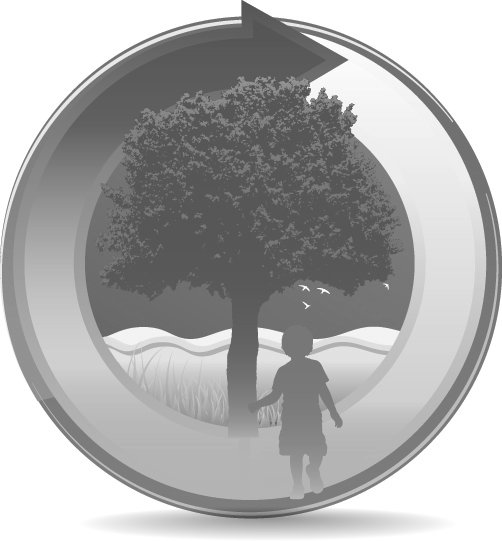 29BuitensportBuitensportToelichtingBuitensport staat ongeveer gelijk aan survivalactiviteiten. Bevers en welpen zijn fysiek nog niet in staat zelfstandig te survivallen, bij hen draait het om kennismaking met en eenvoudige activiteiten doen onder begeleiding. Naarmate jeugdleden ouder worden, zijn de survival activiteiten groter, hoger en uitdagender.ToelichtingBuitensport staat ongeveer gelijk aan survivalactiviteiten. Bevers en welpen zijn fysiek nog niet in staat zelfstandig te survivallen, bij hen draait het om kennismaking met en eenvoudige activiteiten doen onder begeleiding. Naarmate jeugdleden ouder worden, zijn de survival activiteiten groter, hoger en uitdagender.ToelichtingBuitensport staat ongeveer gelijk aan survivalactiviteiten. Bevers en welpen zijn fysiek nog niet in staat zelfstandig te survivallen, bij hen draait het om kennismaking met en eenvoudige activiteiten doen onder begeleiding. Naarmate jeugdleden ouder worden, zijn de survival activiteiten groter, hoger en uitdagender.Omschrijving Bevers doen onder begeleiding een eenvoudige trappersbaan. Ze maken op deze manier kennis met survival, maar fysiek zijn ze nog niet in staat dit zelfstandig te doen. Omschrijving Bevers doen onder begeleiding een eenvoudige trappersbaan. Ze maken op deze manier kennis met survival, maar fysiek zijn ze nog niet in staat dit zelfstandig te doen. Omschrijving Bevers doen onder begeleiding een eenvoudige trappersbaan. Ze maken op deze manier kennis met survival, maar fysiek zijn ze nog niet in staat dit zelfstandig te doen. BeversBeversBuitenlevenBuitenleven30Kennis van plant en dierKennis van plant en dierToelichtingNatuureducatie. Naarmate jeugdleden ouder worden, wordt hun omgeving groter. Daarnaast neemt hun kennis over planten en dieren toe en kunnen ze deze geleidelijk aan ook toe gaan passen. Voor meer informatie kun je contact opnemen met bijvoorbeeld het Centrum Natuur Milieu Educatie. ToelichtingNatuureducatie. Naarmate jeugdleden ouder worden, wordt hun omgeving groter. Daarnaast neemt hun kennis over planten en dieren toe en kunnen ze deze geleidelijk aan ook toe gaan passen. Voor meer informatie kun je contact opnemen met bijvoorbeeld het Centrum Natuur Milieu Educatie. ToelichtingNatuureducatie. Naarmate jeugdleden ouder worden, wordt hun omgeving groter. Daarnaast neemt hun kennis over planten en dieren toe en kunnen ze deze geleidelijk aan ook toe gaan passen. Voor meer informatie kun je contact opnemen met bijvoorbeeld het Centrum Natuur Milieu Educatie. Omschrijving Bevers gaan onder begeleiding in hun eigen omgeving op onderzoek uit. Ze gaan rond het clubhuis op zoek naar dieren, pootafdrukken, geluiden of vraatsporen.  Zorg voor huisdieren, dieren in de winter helpen, contact met dieren, veiligheid rond dieren of op bezoek bij de kinderboerderij zijn passende activiteiten voor bevers.
Bevers herkennen alledaagse planten uit de omgeving, kweken/verzorgen planten, welke planten/vruchten kan je eten en welke niet? 
Bevers hebben interesse in een eigen moestuintje aanleggen, herfst-/kerststukje maken, knutselen met natuurlijk materiaal, jam maken. Ze weten dat je geen water uit de sloot mag drinken en niet te dicht bij de waterkant mag komen.  Omschrijving Bevers gaan onder begeleiding in hun eigen omgeving op onderzoek uit. Ze gaan rond het clubhuis op zoek naar dieren, pootafdrukken, geluiden of vraatsporen.  Zorg voor huisdieren, dieren in de winter helpen, contact met dieren, veiligheid rond dieren of op bezoek bij de kinderboerderij zijn passende activiteiten voor bevers.
Bevers herkennen alledaagse planten uit de omgeving, kweken/verzorgen planten, welke planten/vruchten kan je eten en welke niet? 
Bevers hebben interesse in een eigen moestuintje aanleggen, herfst-/kerststukje maken, knutselen met natuurlijk materiaal, jam maken. Ze weten dat je geen water uit de sloot mag drinken en niet te dicht bij de waterkant mag komen.  Omschrijving Bevers gaan onder begeleiding in hun eigen omgeving op onderzoek uit. Ze gaan rond het clubhuis op zoek naar dieren, pootafdrukken, geluiden of vraatsporen.  Zorg voor huisdieren, dieren in de winter helpen, contact met dieren, veiligheid rond dieren of op bezoek bij de kinderboerderij zijn passende activiteiten voor bevers.
Bevers herkennen alledaagse planten uit de omgeving, kweken/verzorgen planten, welke planten/vruchten kan je eten en welke niet? 
Bevers hebben interesse in een eigen moestuintje aanleggen, herfst-/kerststukje maken, knutselen met natuurlijk materiaal, jam maken. Ze weten dat je geen water uit de sloot mag drinken en niet te dicht bij de waterkant mag komen.  BeversBeversBuitenlevenBuitenleven31MilieuMilieuToelichtingKennis over recycling, klimaat en energiebesparing. Waar bevers en welpen simpele regels leren over zaken als klimaat en recycling, hebben oudere jeugdleden inzicht in de achterliggende oorzaken, samenhang en mogelijke oplossingen. ToelichtingKennis over recycling, klimaat en energiebesparing. Waar bevers en welpen simpele regels leren over zaken als klimaat en recycling, hebben oudere jeugdleden inzicht in de achterliggende oorzaken, samenhang en mogelijke oplossingen. ToelichtingKennis over recycling, klimaat en energiebesparing. Waar bevers en welpen simpele regels leren over zaken als klimaat en recycling, hebben oudere jeugdleden inzicht in de achterliggende oorzaken, samenhang en mogelijke oplossingen. Omschrijving Bevers leren simpele regels wat betreft afval scheiden en het opruimen van hun directe omgeving. Ook kunnen ze het onderscheid tussen schoon en vies water maken. Door middel van filteren ontdekken ze dat vies water wel schoner wordt maar dat je het nog steeds niet zo maar kan drinken.  Omschrijving Bevers leren simpele regels wat betreft afval scheiden en het opruimen van hun directe omgeving. Ook kunnen ze het onderscheid tussen schoon en vies water maken. Door middel van filteren ontdekken ze dat vies water wel schoner wordt maar dat je het nog steeds niet zo maar kan drinken.  Omschrijving Bevers leren simpele regels wat betreft afval scheiden en het opruimen van hun directe omgeving. Ook kunnen ze het onderscheid tussen schoon en vies water maken. Door middel van filteren ontdekken ze dat vies water wel schoner wordt maar dat je het nog steeds niet zo maar kan drinken.  BeversBeversBuitenlevenBuitenleven32NatuurbeheerNatuurbeheerToelichtingVerantwoord omgaan met de natuur tijdens activiteiten en natuurgerichte activiteiten. Bevers en welpen nemen deel aan eenvoudige activiteiten. Oudere jeugdleden hebben zelf inzicht in hoe ze op een goede manier met de natuur om kunnen gaan en passen deze kennis ook toe. Voor meer informatie kun je contact opnemen met het Centrum Natuur Milieu Educatie of het IVN.ToelichtingVerantwoord omgaan met de natuur tijdens activiteiten en natuurgerichte activiteiten. Bevers en welpen nemen deel aan eenvoudige activiteiten. Oudere jeugdleden hebben zelf inzicht in hoe ze op een goede manier met de natuur om kunnen gaan en passen deze kennis ook toe. Voor meer informatie kun je contact opnemen met het Centrum Natuur Milieu Educatie of het IVN.ToelichtingVerantwoord omgaan met de natuur tijdens activiteiten en natuurgerichte activiteiten. Bevers en welpen nemen deel aan eenvoudige activiteiten. Oudere jeugdleden hebben zelf inzicht in hoe ze op een goede manier met de natuur om kunnen gaan en passen deze kennis ook toe. Voor meer informatie kun je contact opnemen met het Centrum Natuur Milieu Educatie of het IVN.Omschrijving Bevers nemen deel aan een eenvoudige activiteit als de boomplantdag.Omschrijving Bevers nemen deel aan een eenvoudige activiteit als de boomplantdag.Omschrijving Bevers nemen deel aan een eenvoudige activiteit als de boomplantdag.BeversBeversBuitenlevenBuitenleven33WeerWeerToelichtingKennis van weer en seizoenen. Bevers en welpen maken kennis met de basisprincipes van weer en seizoenen. Naarmate de jeugdleden ouder worden zijn ze in staat meer achtergronden hiervan te begrijpen en hier ook op in te spelen. ToelichtingKennis van weer en seizoenen. Bevers en welpen maken kennis met de basisprincipes van weer en seizoenen. Naarmate de jeugdleden ouder worden zijn ze in staat meer achtergronden hiervan te begrijpen en hier ook op in te spelen. ToelichtingKennis van weer en seizoenen. Bevers en welpen maken kennis met de basisprincipes van weer en seizoenen. Naarmate de jeugdleden ouder worden zijn ze in staat meer achtergronden hiervan te begrijpen en hier ook op in te spelen. Omschrijving Bevers maken kennis met de basisbeginselen van weer en seizoenen: jaargetijden herkennen en benoemen, wat kun je wel en niet doen in een bepaald jaargetijde, welke feestdagen vallen in welk jaargetijde, soorten neerslag en  kijken of en wanneer water buiten wil bevriezen.Omschrijving Bevers maken kennis met de basisbeginselen van weer en seizoenen: jaargetijden herkennen en benoemen, wat kun je wel en niet doen in een bepaald jaargetijde, welke feestdagen vallen in welk jaargetijde, soorten neerslag en  kijken of en wanneer water buiten wil bevriezen.Omschrijving Bevers maken kennis met de basisbeginselen van weer en seizoenen: jaargetijden herkennen en benoemen, wat kun je wel en niet doen in een bepaald jaargetijde, welke feestdagen vallen in welk jaargetijde, soorten neerslag en  kijken of en wanneer water buiten wil bevriezen.BeversBeversBuitenlevenBuitenleven34SterrenkundeSterrenkundeToelichtingOriënteren op sterren, kennis van sterren en planeten. Naarmate jeugdleden ouder worden neemt hun kennis over sterrenkunde toe. Na het herkennen van sterren / planeten leren jeugdleden om zich te oriënteren en vervolgens hier ook instrumenten voor te maken.ToelichtingOriënteren op sterren, kennis van sterren en planeten. Naarmate jeugdleden ouder worden neemt hun kennis over sterrenkunde toe. Na het herkennen van sterren / planeten leren jeugdleden om zich te oriënteren en vervolgens hier ook instrumenten voor te maken.ToelichtingOriënteren op sterren, kennis van sterren en planeten. Naarmate jeugdleden ouder worden neemt hun kennis over sterrenkunde toe. Na het herkennen van sterren / planeten leren jeugdleden om zich te oriënteren en vervolgens hier ook instrumenten voor te maken.Omschrijving Bevers leren zon / maan te herkennen en leren over het fenomeen 'ster'. Ze weten dat je niet in de zon moet kijken.Omschrijving Bevers leren zon / maan te herkennen en leren over het fenomeen 'ster'. Ze weten dat je niet in de zon moet kijken.Omschrijving Bevers leren zon / maan te herkennen en leren over het fenomeen 'ster'. Ze weten dat je niet in de zon moet kijken.BeversBeversInternationaalInternationaal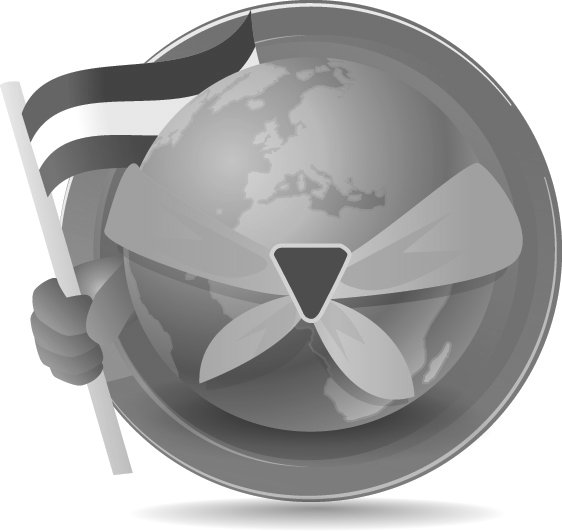 35Scouting wereldwijdScouting wereldwijdToelichtingScouting is een internationale, wereldwijde organisatie. Oudere jeugdleden doen verschillende activiteiten 'thuis' die gericht zijn op Scouting wereldwijd; zij zijn zich ervan bewust dat ze een onderdeel zijn van een wereldwijde organisatie. Bevers en welpen zijn meer op hun eigen omgeving / nationaal gericht, zij maken kennis met hun omgeving. ToelichtingScouting is een internationale, wereldwijde organisatie. Oudere jeugdleden doen verschillende activiteiten 'thuis' die gericht zijn op Scouting wereldwijd; zij zijn zich ervan bewust dat ze een onderdeel zijn van een wereldwijde organisatie. Bevers en welpen zijn meer op hun eigen omgeving / nationaal gericht, zij maken kennis met hun omgeving. ToelichtingScouting is een internationale, wereldwijde organisatie. Oudere jeugdleden doen verschillende activiteiten 'thuis' die gericht zijn op Scouting wereldwijd; zij zijn zich ervan bewust dat ze een onderdeel zijn van een wereldwijde organisatie. Bevers en welpen zijn meer op hun eigen omgeving / nationaal gericht, zij maken kennis met hun omgeving. Omschrijving Bevers zijn gericht op hun eigen omgeving en de eigen speltak. Ze leren dat er ook andere scoutinggroepen zijn met bevers (BeverDoeDag) en dat een groep meerdere speltakken heeft. Omschrijving Bevers zijn gericht op hun eigen omgeving en de eigen speltak. Ze leren dat er ook andere scoutinggroepen zijn met bevers (BeverDoeDag) en dat een groep meerdere speltakken heeft. Omschrijving Bevers zijn gericht op hun eigen omgeving en de eigen speltak. Ze leren dat er ook andere scoutinggroepen zijn met bevers (BeverDoeDag) en dat een groep meerdere speltakken heeft. BeversBeversInternationaalInternationaal36Internationale uitwisselingenInternationale uitwisselingenToelichtingUitwisselen met andere scouts over de wereld, contact met ons partnershipland; actief naar buiten bezig zijn (postbox, internationale kampen, uitwisselingen etc). Oudere jeugdleden zijn zich bewust dat ze lid zijn van een wereldwijde organisatie. Bevers en welpen zijn vooral nog op hun eigen omgeving / nationaal gericht. ToelichtingUitwisselen met andere scouts over de wereld, contact met ons partnershipland; actief naar buiten bezig zijn (postbox, internationale kampen, uitwisselingen etc). Oudere jeugdleden zijn zich bewust dat ze lid zijn van een wereldwijde organisatie. Bevers en welpen zijn vooral nog op hun eigen omgeving / nationaal gericht. ToelichtingUitwisselen met andere scouts over de wereld, contact met ons partnershipland; actief naar buiten bezig zijn (postbox, internationale kampen, uitwisselingen etc). Oudere jeugdleden zijn zich bewust dat ze lid zijn van een wereldwijde organisatie. Bevers en welpen zijn vooral nog op hun eigen omgeving / nationaal gericht. Omschrijving Bevers weten dat er kinderen in andere landen zijn. Bevers helpen graag mee om een schoenendoos te vullen voor een kind in een arm land. Als de groep een partnership heeft dan maken de bevers graag tekeningen voor de buitenlandse gasten.Omschrijving Bevers weten dat er kinderen in andere landen zijn. Bevers helpen graag mee om een schoenendoos te vullen voor een kind in een arm land. Als de groep een partnership heeft dan maken de bevers graag tekeningen voor de buitenlandse gasten.Omschrijving Bevers weten dat er kinderen in andere landen zijn. Bevers helpen graag mee om een schoenendoos te vullen voor een kind in een arm land. Als de groep een partnership heeft dan maken de bevers graag tekeningen voor de buitenlandse gasten.BeversBeversInternationaalInternationaal37CulturenCulturenToelichtingKennismaken met verschillende culturen. Bij de jongere speltakken draait het om het besef dat er onderlinge verschillen zijn tussen culturen. Jeugdleden leren culturen herkennen aan de hand van simpele, herkenbare punten. Oudere jeugdleden beseffen dat cultuur veel dieper gaat en zij kunnen culturen naast elkaar zetten. ToelichtingKennismaken met verschillende culturen. Bij de jongere speltakken draait het om het besef dat er onderlinge verschillen zijn tussen culturen. Jeugdleden leren culturen herkennen aan de hand van simpele, herkenbare punten. Oudere jeugdleden beseffen dat cultuur veel dieper gaat en zij kunnen culturen naast elkaar zetten. ToelichtingKennismaken met verschillende culturen. Bij de jongere speltakken draait het om het besef dat er onderlinge verschillen zijn tussen culturen. Jeugdleden leren culturen herkennen aan de hand van simpele, herkenbare punten. Oudere jeugdleden beseffen dat cultuur veel dieper gaat en zij kunnen culturen naast elkaar zetten. Omschrijving Bevers richten zich vooral op hun eigen omgeving en wat ze daar zien. Ze worden zich ervan bewust dat er in Nederland mensen wonen afkomstig uit verschillende culturen. Ze leren duidelijk herkenbare culturen (Chinezen, Indianen, Afrikanen)herkennen aan de hand van simpele dingen als eetgewoonten, kleding en huizen. Omschrijving Bevers richten zich vooral op hun eigen omgeving en wat ze daar zien. Ze worden zich ervan bewust dat er in Nederland mensen wonen afkomstig uit verschillende culturen. Ze leren duidelijk herkenbare culturen (Chinezen, Indianen, Afrikanen)herkennen aan de hand van simpele dingen als eetgewoonten, kleding en huizen. Omschrijving Bevers richten zich vooral op hun eigen omgeving en wat ze daar zien. Ze worden zich ervan bewust dat er in Nederland mensen wonen afkomstig uit verschillende culturen. Ze leren duidelijk herkenbare culturen (Chinezen, Indianen, Afrikanen)herkennen aan de hand van simpele dingen als eetgewoonten, kleding en huizen. BeversBeversSamenlevingSamenleving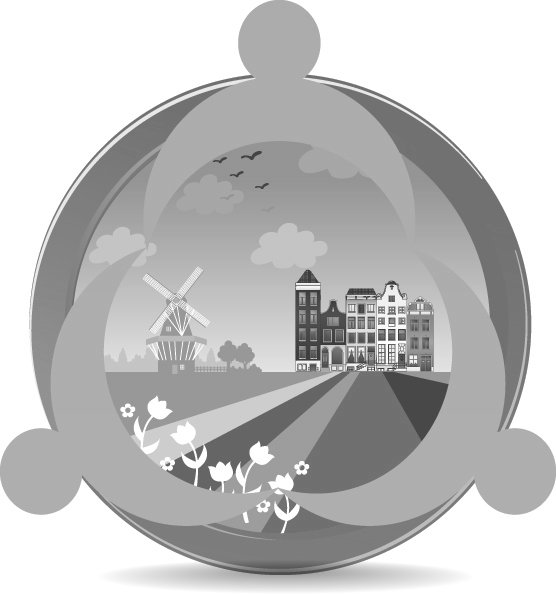 38Je eigen omgevingJe eigen omgevingToelichtingLeefwereld, hoe ziet de omgeving eruit. Bevers en welpen leren hun eigen omgeving kennen en hun plaats daarin bepalen. Scouts en explorers kunnen in hun eigen omgeving de weg vinden en leren dit ook in een nieuwe omgeving te doen.  ToelichtingLeefwereld, hoe ziet de omgeving eruit. Bevers en welpen leren hun eigen omgeving kennen en hun plaats daarin bepalen. Scouts en explorers kunnen in hun eigen omgeving de weg vinden en leren dit ook in een nieuwe omgeving te doen.  ToelichtingLeefwereld, hoe ziet de omgeving eruit. Bevers en welpen leren hun eigen omgeving kennen en hun plaats daarin bepalen. Scouts en explorers kunnen in hun eigen omgeving de weg vinden en leren dit ook in een nieuwe omgeving te doen.  Omschrijving Voor bevers is alles dichtbij of heel ver. Ze kunnen binnen hun omgeving bepaalde plaatsen herkennen, zonder zich bewust te zijn van de afstanden tot elkaar. Onder andere waar je woont (stad, dorp + naam), huis of flat, straatnaam, met wie woon je daar. Ze kunnen daarnaast verschillende soorten omgevingen herkennen (bos, strand, heide,…). Omschrijving Voor bevers is alles dichtbij of heel ver. Ze kunnen binnen hun omgeving bepaalde plaatsen herkennen, zonder zich bewust te zijn van de afstanden tot elkaar. Onder andere waar je woont (stad, dorp + naam), huis of flat, straatnaam, met wie woon je daar. Ze kunnen daarnaast verschillende soorten omgevingen herkennen (bos, strand, heide,…). Omschrijving Voor bevers is alles dichtbij of heel ver. Ze kunnen binnen hun omgeving bepaalde plaatsen herkennen, zonder zich bewust te zijn van de afstanden tot elkaar. Onder andere waar je woont (stad, dorp + naam), huis of flat, straatnaam, met wie woon je daar. Ze kunnen daarnaast verschillende soorten omgevingen herkennen (bos, strand, heide,…). BeversBeversSamenlevingSamenleving39Cultureel erfgoedCultureel erfgoedToelichtingMarkante plaatsen, beschermde dorpsgezichten, monumenten. Bevers en welpen leren om bijzondere plaatsen en monumenten te herkennen, terwijl oudere jeugdleden ook op de hoogte zijn van de achtergronden (geschiedenis), het belang en de waarde ervan.ToelichtingMarkante plaatsen, beschermde dorpsgezichten, monumenten. Bevers en welpen leren om bijzondere plaatsen en monumenten te herkennen, terwijl oudere jeugdleden ook op de hoogte zijn van de achtergronden (geschiedenis), het belang en de waarde ervan.ToelichtingMarkante plaatsen, beschermde dorpsgezichten, monumenten. Bevers en welpen leren om bijzondere plaatsen en monumenten te herkennen, terwijl oudere jeugdleden ook op de hoogte zijn van de achtergronden (geschiedenis), het belang en de waarde ervan.Omschrijving Bevers herkennen het verschil tussen iets dat oud (monumentaal) of nieuw is. Omschrijving Bevers herkennen het verschil tussen iets dat oud (monumentaal) of nieuw is. Omschrijving Bevers herkennen het verschil tussen iets dat oud (monumentaal) of nieuw is. BeversBeversSamenlevingSamenleving40MaatschappijMaatschappijToelichtingBijdrage aan ceremonieën zoals 4 mei; maatschappelijke betrokkenheid en rechten van het kind. Hoe ouder jeugdleden zijn, hoe meer ze zich bewust zijn van hun positie in de maatschappij. Ze ontdekken dan ook welke bijdrage ze zelf aan de maatschappij kunnen leveren. Jeugdleden leren iets voor een ander te doen. ToelichtingBijdrage aan ceremonieën zoals 4 mei; maatschappelijke betrokkenheid en rechten van het kind. Hoe ouder jeugdleden zijn, hoe meer ze zich bewust zijn van hun positie in de maatschappij. Ze ontdekken dan ook welke bijdrage ze zelf aan de maatschappij kunnen leveren. Jeugdleden leren iets voor een ander te doen. ToelichtingBijdrage aan ceremonieën zoals 4 mei; maatschappelijke betrokkenheid en rechten van het kind. Hoe ouder jeugdleden zijn, hoe meer ze zich bewust zijn van hun positie in de maatschappij. Ze ontdekken dan ook welke bijdrage ze zelf aan de maatschappij kunnen leveren. Jeugdleden leren iets voor een ander te doen. Omschrijving Bevers zijn nog veel met zichzelf en hun eigen ontwikkeling bezig. Ze kunnen wel iets mét iemand anders doen, bijvoorbeeld een activiteit met bejaarden of gehandicapten of een schoenendoos vullen met spulletjes voor kinderen in een ontwikkelingsland. Omschrijving Bevers zijn nog veel met zichzelf en hun eigen ontwikkeling bezig. Ze kunnen wel iets mét iemand anders doen, bijvoorbeeld een activiteit met bejaarden of gehandicapten of een schoenendoos vullen met spulletjes voor kinderen in een ontwikkelingsland. Omschrijving Bevers zijn nog veel met zichzelf en hun eigen ontwikkeling bezig. Ze kunnen wel iets mét iemand anders doen, bijvoorbeeld een activiteit met bejaarden of gehandicapten of een schoenendoos vullen met spulletjes voor kinderen in een ontwikkelingsland. BeversBeversIdentiteitIdentiteit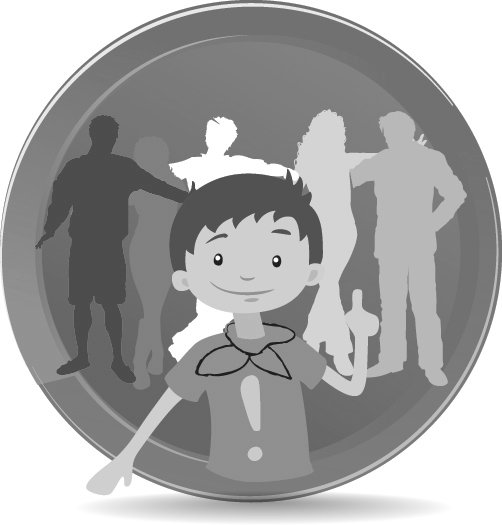 41ZelfbeeldZelfbeeldToelichtingWie ben ik? Zelfbeeld en zelfreflectie. Wie ben ik in vergelijking met de rest? Bevers  zijn nog heel erg op zichzelf gericht. Naarmate jeugdleden ouder worden neemt hun bewustzijn toe. Waar sta ik in mijn omgeving? En waar staan anderen? ToelichtingWie ben ik? Zelfbeeld en zelfreflectie. Wie ben ik in vergelijking met de rest? Bevers  zijn nog heel erg op zichzelf gericht. Naarmate jeugdleden ouder worden neemt hun bewustzijn toe. Waar sta ik in mijn omgeving? En waar staan anderen? ToelichtingWie ben ik? Zelfbeeld en zelfreflectie. Wie ben ik in vergelijking met de rest? Bevers  zijn nog heel erg op zichzelf gericht. Naarmate jeugdleden ouder worden neemt hun bewustzijn toe. Waar sta ik in mijn omgeving? En waar staan anderen? Omschrijving Bevers zijn erg gericht op zichzelf. Ze kunnen eenvoudige kenmerken over zichzelf vertellen, zoals naam, gezin, familie, wat vind ik lekker, lievelingskleur etc.Omschrijving Bevers zijn erg gericht op zichzelf. Ze kunnen eenvoudige kenmerken over zichzelf vertellen, zoals naam, gezin, familie, wat vind ik lekker, lievelingskleur etc.Omschrijving Bevers zijn erg gericht op zichzelf. Ze kunnen eenvoudige kenmerken over zichzelf vertellen, zoals naam, gezin, familie, wat vind ik lekker, lievelingskleur etc.BeversBeversIdentiteitIdentiteit42GroepGroepToelichtingSpecifieke groeps- en speltak eigen dingen, thema, eigen stijl, tradities. Waar jongere jeugdleden vooral meedoen met deze tradities zijn oudere jeugdleden zich bewust van de achtergronden en kunnen ze deze tradities ook zelf invullen / vormgeven. ToelichtingSpecifieke groeps- en speltak eigen dingen, thema, eigen stijl, tradities. Waar jongere jeugdleden vooral meedoen met deze tradities zijn oudere jeugdleden zich bewust van de achtergronden en kunnen ze deze tradities ook zelf invullen / vormgeven. ToelichtingSpecifieke groeps- en speltak eigen dingen, thema, eigen stijl, tradities. Waar jongere jeugdleden vooral meedoen met deze tradities zijn oudere jeugdleden zich bewust van de achtergronden en kunnen ze deze tradities ook zelf invullen / vormgeven. Omschrijving Bevers kunnen zich goed inleven in een fantasiewereld en spelen in thema. Hier komen eigen rituelen, liedjes en spelletjes in terug. Ze doen op hun eigen wijze mee aan groepsactiviteiten en leren zo op een speelse wijze de andere speltakken kennen. Rituelen rondom verjaardagen zijn bekend. Omschrijving Bevers kunnen zich goed inleven in een fantasiewereld en spelen in thema. Hier komen eigen rituelen, liedjes en spelletjes in terug. Ze doen op hun eigen wijze mee aan groepsactiviteiten en leren zo op een speelse wijze de andere speltakken kennen. Rituelen rondom verjaardagen zijn bekend. Omschrijving Bevers kunnen zich goed inleven in een fantasiewereld en spelen in thema. Hier komen eigen rituelen, liedjes en spelletjes in terug. Ze doen op hun eigen wijze mee aan groepsactiviteiten en leren zo op een speelse wijze de andere speltakken kennen. Rituelen rondom verjaardagen zijn bekend. BeversBeversIdentiteitIdentiteit43LevensovertuigingLevensovertuigingToelichtingZingeving en geloof. Waar jongere jeugdleden meedoen met wat hen wordt voorgedaan, worden oudere jeugdleden zich bewust van verschillen in opvattingen omtrent zingeving / geloof. Ze leren hierin hun eigen keuzes en afwegingen te maken. ToelichtingZingeving en geloof. Waar jongere jeugdleden meedoen met wat hen wordt voorgedaan, worden oudere jeugdleden zich bewust van verschillen in opvattingen omtrent zingeving / geloof. Ze leren hierin hun eigen keuzes en afwegingen te maken. ToelichtingZingeving en geloof. Waar jongere jeugdleden meedoen met wat hen wordt voorgedaan, worden oudere jeugdleden zich bewust van verschillen in opvattingen omtrent zingeving / geloof. Ze leren hierin hun eigen keuzes en afwegingen te maken. Omschrijving Bevers maken kennis met eenvoudige kenmerken van het geloof en religie, zoals weten wat een kerk of moskee is en vieren van kerstmis, suikerfeest. Bevers leren tijdens een maaltijd stil te zijn als er iemand wil bidden voor het eten. Omschrijving Bevers maken kennis met eenvoudige kenmerken van het geloof en religie, zoals weten wat een kerk of moskee is en vieren van kerstmis, suikerfeest. Bevers leren tijdens een maaltijd stil te zijn als er iemand wil bidden voor het eten. Omschrijving Bevers maken kennis met eenvoudige kenmerken van het geloof en religie, zoals weten wat een kerk of moskee is en vieren van kerstmis, suikerfeest. Bevers leren tijdens een maaltijd stil te zijn als er iemand wil bidden voor het eten. BeversBeversVeilig en gezondVeilig en gezond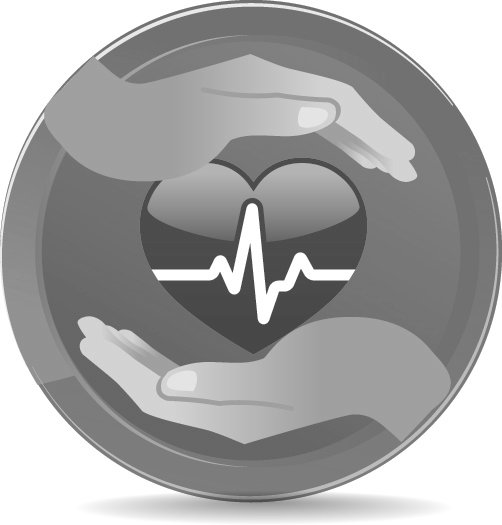 44Koken / voedingKoken / voedingToelichtingWeekmenu, verantwoord koken en eten en omgaan met afval. Naarmate jeugdleden ouder worden neemt de begeleiding af en zijn ze ook in staat om moeilijkere / meer uitgebreide gerechten en maaltijden klaar te maken, ook voor meer grote(re) aantallen.ToelichtingWeekmenu, verantwoord koken en eten en omgaan met afval. Naarmate jeugdleden ouder worden neemt de begeleiding af en zijn ze ook in staat om moeilijkere / meer uitgebreide gerechten en maaltijden klaar te maken, ook voor meer grote(re) aantallen.ToelichtingWeekmenu, verantwoord koken en eten en omgaan met afval. Naarmate jeugdleden ouder worden neemt de begeleiding af en zijn ze ook in staat om moeilijkere / meer uitgebreide gerechten en maaltijden klaar te maken, ook voor meer grote(re) aantallen.Omschrijving Bevers leren de basisbeginselen van koken en kunnen onder begeleiding eenvoudige dingen klaarmaken: salades,  hamburger omdraaien, taart versieren, brood beleggen, broodjes bakken. Aan bod komen ook afwassen, afval weggooien en de veiligheid bij het gasfornuis. Bevers leren dat te veel eten en snoepen niet goed voor je is. Omschrijving Bevers leren de basisbeginselen van koken en kunnen onder begeleiding eenvoudige dingen klaarmaken: salades,  hamburger omdraaien, taart versieren, brood beleggen, broodjes bakken. Aan bod komen ook afwassen, afval weggooien en de veiligheid bij het gasfornuis. Bevers leren dat te veel eten en snoepen niet goed voor je is. Omschrijving Bevers leren de basisbeginselen van koken en kunnen onder begeleiding eenvoudige dingen klaarmaken: salades,  hamburger omdraaien, taart versieren, brood beleggen, broodjes bakken. Aan bod komen ook afwassen, afval weggooien en de veiligheid bij het gasfornuis. Bevers leren dat te veel eten en snoepen niet goed voor je is. BeversBeversVeilig en gezondVeilig en gezond45HygiëneHygiëneToelichtingPersoonlijke zorg en zorg voor een schone leefomgeving. Jeugdleden worden steeds zelfstandiger in hun persoonlijke verzorging en leren hier ook in hun omgeving rekening mee te houden (voedsel, gebouw, etc). ToelichtingPersoonlijke zorg en zorg voor een schone leefomgeving. Jeugdleden worden steeds zelfstandiger in hun persoonlijke verzorging en leren hier ook in hun omgeving rekening mee te houden (voedsel, gebouw, etc). ToelichtingPersoonlijke zorg en zorg voor een schone leefomgeving. Jeugdleden worden steeds zelfstandiger in hun persoonlijke verzorging en leren hier ook in hun omgeving rekening mee te houden (voedsel, gebouw, etc). Omschrijving Bevers leren eenvoudige regels voor hun persoonlijke verzorging en deze (onder begeleiding) toepassen: Handen wassen na het plassen, voor het eten of koken; neus uitsnuiten. Op kamp tanden poetsen en schone onderbroek aan doen.Omschrijving Bevers leren eenvoudige regels voor hun persoonlijke verzorging en deze (onder begeleiding) toepassen: Handen wassen na het plassen, voor het eten of koken; neus uitsnuiten. Op kamp tanden poetsen en schone onderbroek aan doen.Omschrijving Bevers leren eenvoudige regels voor hun persoonlijke verzorging en deze (onder begeleiding) toepassen: Handen wassen na het plassen, voor het eten of koken; neus uitsnuiten. Op kamp tanden poetsen en schone onderbroek aan doen.BeversBeversVeilig en gezondVeilig en gezond46VeiligheidVeiligheidToelichtingVeiligheid is een aspect waar je bij iedere activiteit rekening mee moet houden.  Jongere jeugdleden volgen vooral de regels op omtrent veiligheid, terwijl oudere jeugdleden de achtergronden van bepaalde regels kennen en hier ook op in kunnen spelen. Ook de manier waarop je je gedraagt komt aan bod. De omgeving waarop dit betrekking heeft breidt zich uit naarmate jeugdleden ouder worden.  ToelichtingVeiligheid is een aspect waar je bij iedere activiteit rekening mee moet houden.  Jongere jeugdleden volgen vooral de regels op omtrent veiligheid, terwijl oudere jeugdleden de achtergronden van bepaalde regels kennen en hier ook op in kunnen spelen. Ook de manier waarop je je gedraagt komt aan bod. De omgeving waarop dit betrekking heeft breidt zich uit naarmate jeugdleden ouder worden.  ToelichtingVeiligheid is een aspect waar je bij iedere activiteit rekening mee moet houden.  Jongere jeugdleden volgen vooral de regels op omtrent veiligheid, terwijl oudere jeugdleden de achtergronden van bepaalde regels kennen en hier ook op in kunnen spelen. Ook de manier waarop je je gedraagt komt aan bod. De omgeving waarop dit betrekking heeft breidt zich uit naarmate jeugdleden ouder worden.  Omschrijving Bevers maken kennis met herkenbare aspecten van veiligheid: brandweer, politie, ziekenhuis - wie moet je waarvoor bellen? Ze oefenen verkeersregels (lopend). Bevers houden zich aan opgelegde afspraken, bijvoorbeeld waar ze mogen spelen,  alleen weg als je opgehaald wordt, niet met anderen mee gaan.  Ze nemen deel aan de jaarlijkse ontruimingsoefening. Omschrijving Bevers maken kennis met herkenbare aspecten van veiligheid: brandweer, politie, ziekenhuis - wie moet je waarvoor bellen? Ze oefenen verkeersregels (lopend). Bevers houden zich aan opgelegde afspraken, bijvoorbeeld waar ze mogen spelen,  alleen weg als je opgehaald wordt, niet met anderen mee gaan.  Ze nemen deel aan de jaarlijkse ontruimingsoefening. Omschrijving Bevers maken kennis met herkenbare aspecten van veiligheid: brandweer, politie, ziekenhuis - wie moet je waarvoor bellen? Ze oefenen verkeersregels (lopend). Bevers houden zich aan opgelegde afspraken, bijvoorbeeld waar ze mogen spelen,  alleen weg als je opgehaald wordt, niet met anderen mee gaan.  Ze nemen deel aan de jaarlijkse ontruimingsoefening. BeversBeversVeilig en gezondVeilig en gezond47EHBOEHBOToelichtingKennis en toepassing van EHBO. Naarmate jeugdleden ouder worden, kunnen zij meer handelingen van EHBO toepassen. Vanaf het moment dat een jeugdlid een telefoon kunnen gebruiken, kunnen ze 112 bellen. Ze leren wanneer ze moeten bellen en dat dit geen spelletje is. Hoe ouder ze worden, hoe vollediger een jeugdlid een melding doet.ToelichtingKennis en toepassing van EHBO. Naarmate jeugdleden ouder worden, kunnen zij meer handelingen van EHBO toepassen. Vanaf het moment dat een jeugdlid een telefoon kunnen gebruiken, kunnen ze 112 bellen. Ze leren wanneer ze moeten bellen en dat dit geen spelletje is. Hoe ouder ze worden, hoe vollediger een jeugdlid een melding doet.ToelichtingKennis en toepassing van EHBO. Naarmate jeugdleden ouder worden, kunnen zij meer handelingen van EHBO toepassen. Vanaf het moment dat een jeugdlid een telefoon kunnen gebruiken, kunnen ze 112 bellen. Ze leren wanneer ze moeten bellen en dat dit geen spelletje is. Hoe ouder ze worden, hoe vollediger een jeugdlid een melding doet.Omschrijving Bij bevers gaat het om een eerste eenvoudige kennismaking met EHBO. Ze herkennen wanneer iemand gewond is en weten wat je moet doen en wie je roept. Ook oefenen ze eenvoudige beginselen zoals pleister plakken en handen wassen. Bevers weten dat je moet koelen met water als je je verbrand hebt.Omschrijving Bij bevers gaat het om een eerste eenvoudige kennismaking met EHBO. Ze herkennen wanneer iemand gewond is en weten wat je moet doen en wie je roept. Ook oefenen ze eenvoudige beginselen zoals pleister plakken en handen wassen. Bevers weten dat je moet koelen met water als je je verbrand hebt.Omschrijving Bij bevers gaat het om een eerste eenvoudige kennismaking met EHBO. Ze herkennen wanneer iemand gewond is en weten wat je moet doen en wie je roept. Ook oefenen ze eenvoudige beginselen zoals pleister plakken en handen wassen. Bevers weten dat je moet koelen met water als je je verbrand hebt.BeversBeversVeilig en gezondVeilig en gezond48MiddelengebruikMiddelengebruikToelichtingGebruik van alcohol en drugs. Bevers en welpen leren dat ze geen alcohol of drugs mogen gebruiken, terwijl oudere jeugdleden zich bewust worden van de effecten / gevaren en weten hoe hiermee om te gaan. Tijdens het Scoutingspel besteed je bij bevers / welpen geen aandacht aan het gebruik van middelen, bij de oudere speltakken doe je dat wel. ToelichtingGebruik van alcohol en drugs. Bevers en welpen leren dat ze geen alcohol of drugs mogen gebruiken, terwijl oudere jeugdleden zich bewust worden van de effecten / gevaren en weten hoe hiermee om te gaan. Tijdens het Scoutingspel besteed je bij bevers / welpen geen aandacht aan het gebruik van middelen, bij de oudere speltakken doe je dat wel. ToelichtingGebruik van alcohol en drugs. Bevers en welpen leren dat ze geen alcohol of drugs mogen gebruiken, terwijl oudere jeugdleden zich bewust worden van de effecten / gevaren en weten hoe hiermee om te gaan. Tijdens het Scoutingspel besteed je bij bevers / welpen geen aandacht aan het gebruik van middelen, bij de oudere speltakken doe je dat wel. Omschrijving Bevers leren dat je van alcohol / drugs af moet blijven. Omschrijving Bevers leren dat je van alcohol / drugs af moet blijven. Omschrijving Bevers leren dat je van alcohol / drugs af moet blijven. BeversBeversVeilig en gezondVeilig en gezond49Omgaan met elkaarOmgaan met elkaarToelichtingIntimiteit; hoe ga je om met anderen? Wat is je eigen rol hierin en hoe wil je dat anderen met jou omgaan? Normen en waarden.  Bevers zijn nog vooral met zichzelf bezig, terwijl oudere jeugdleden zich meer bewust zijn van hun positie in een groep. Ze kunnen zich steeds meer inleven in anderen en leren welk effect hun gedrag op anderen kan hebben. Dit is bijvoorbeeld het geval bij pesten.  ToelichtingIntimiteit; hoe ga je om met anderen? Wat is je eigen rol hierin en hoe wil je dat anderen met jou omgaan? Normen en waarden.  Bevers zijn nog vooral met zichzelf bezig, terwijl oudere jeugdleden zich meer bewust zijn van hun positie in een groep. Ze kunnen zich steeds meer inleven in anderen en leren welk effect hun gedrag op anderen kan hebben. Dit is bijvoorbeeld het geval bij pesten.  ToelichtingIntimiteit; hoe ga je om met anderen? Wat is je eigen rol hierin en hoe wil je dat anderen met jou omgaan? Normen en waarden.  Bevers zijn nog vooral met zichzelf bezig, terwijl oudere jeugdleden zich meer bewust zijn van hun positie in een groep. Ze kunnen zich steeds meer inleven in anderen en leren welk effect hun gedrag op anderen kan hebben. Dit is bijvoorbeeld het geval bij pesten.  Omschrijving Bevers weten dat ze onderdeel zijn van een groep, maar spelen veelal naast elkaar. Ze weten dat je een ander geen pijn mag doen en dat je naar de leiding moet luisteren. Bevers leren een onderscheid te maken tussen goed en kwaad. Bevers zijn zich er nog niet van bewust dat ze iemand kunnen pesten met woorden. Ze leren dat ondanks dat niet iedereen hetzelfde is, je toch samen kunt spelen. Bevers kunnen alsjeblieft / dankjewel zeggen. Omschrijving Bevers weten dat ze onderdeel zijn van een groep, maar spelen veelal naast elkaar. Ze weten dat je een ander geen pijn mag doen en dat je naar de leiding moet luisteren. Bevers leren een onderscheid te maken tussen goed en kwaad. Bevers zijn zich er nog niet van bewust dat ze iemand kunnen pesten met woorden. Ze leren dat ondanks dat niet iedereen hetzelfde is, je toch samen kunt spelen. Bevers kunnen alsjeblieft / dankjewel zeggen. Omschrijving Bevers weten dat ze onderdeel zijn van een groep, maar spelen veelal naast elkaar. Ze weten dat je een ander geen pijn mag doen en dat je naar de leiding moet luisteren. Bevers leren een onderscheid te maken tussen goed en kwaad. Bevers zijn zich er nog niet van bewust dat ze iemand kunnen pesten met woorden. Ze leren dat ondanks dat niet iedereen hetzelfde is, je toch samen kunt spelen. Bevers kunnen alsjeblieft / dankjewel zeggen. 